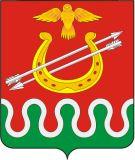 Администрации Боготольского районаКрасноярского краяПОСТАНОВЛЕНИЕг. Боготол«30» декабря 2015 года								№ 616-пО внесении изменений в постановление от 10.10.2013 № 760-п «Об утверждении Муниципальной программы Боготольского района Красноярского края «Развитие культуры Боготольского района»В соответствии со статьёй 179 Бюджетного кодекса Российской Федерации, со статьёй 18 Устава Боготольского района, постановлением главы администрации района от 05.08.2013 года № 560-п «Об утверждении Порядка принятия решения о разработке муниципальных программ Боготольского района Красноярского края, их формировании и реализации»ПОСТАНОВЛЯЮ:1. Внести в Постановление главы администрации Боготольского района от 10.10.2013 № 760-п «Об утверждении Муниципальной программы Боготольского района Красноярского края «Развитие культуры Боготольского района» следующие изменения:муниципальную программу Боготольского района Красноярского края «Развитие культуры Боготольского района» изложить в редакции согласно приложению.2. Контроль за выполнением настоящего постановления возложить на Н.В. Бакуневич заместителя главы района по финансово-экономическим вопросам.3. Опубликовать Постановление на официальном сайте Боготольского района (www.bogotol-r.ru) и в периодическом печатном издании «Официальный вестник Боготольского района».4. Постановление вступает в силу в день, следующий за днем его официального опубликования но не ранее 01.01.2016.ГлаваБоготольского района							А.В. БеловМуниципальная программа Боготольского района Красноярского края«Развитие культуры Боготольского района»1.Паспорт муниципальной программы Боготольского района Красноярского края «Развитие культуры Боготольского района»Приложение № 1к Паспорту муниципальной программы«Развитие культуры Боготольского района»Цели, целевые показатели, задачи, показатели результативности (показатели развития отрасли, вида экономической деятельности)Приложение № 2к Паспорту муниципальной программы«Развитие культуры Боготольского района»Целевые показатели на долгосрочный период2.Характеристика текущего состояния сферы культуры с указанием основных показателей социально-экономического развития Боготольского района и анализ социальных, финансово-экономических и прочих рисков реализации программыБоготольский район располагает устойчивым культурным потенциалом, обеспечивающим населению необходимый уровень культурных услуг. По состоянию на начало 2013 года отрасль культуры представляют 12 бюджетных учреждений, включающих в себя 48 сетевых единиц, из них 21 сельская библиотека, 26 клубных учреждений, 1 детская музыкальная школа. Общая численность работающих в отрасли, составляет 248 человек. Имеется разграничение полномочий в сфере культуры между муниципальным районом и поселениями. 8 учреждений находится на поселенческом уровне, 4 - на районном. Управление отраслью осуществляется отделом культуры и молодежной политики, в полномочия которых входят:- реализация существующей государственной политики  в сфере культуры на территории Боготольского района,- определение целей, приоритетов в развитии культурной деятельности на территории муниципального образования,- управление деятельностью учреждений культуры муниципального образования, оказание им методической и практической помощи в осуществлении уставной деятельности,- формирование эффективной кадровой политики,- представление интересов муниципального образования в вопросах культуры на краевом уровне,- разработка и реализация муниципальной программы по развитию отрасли.За последние годы отрасль культуры Боготольского района развивалась в направлениях, обозначенных стратегией культурной политики Красноярского края.Направление – институты:- сохранение и развитие сети учреждений культуры Боготольского района,- модернизация и улучшение материально-технического обеспечения учреждений культуры,- создание условий для комфортного, безопасного пребывания посетителей учреждений культуры,- обеспечение культурной услугой жителей отдаленных сел и деревень, через нестационарное обслуживание.Направление – интеграция:- включение культуры Боготольского района в общекраевое культурное пространство,- приобщение населения Боготольского района к культуре края, через организацию выездных мероприятий,- обмен опытом, участие в краевом фестивальном и конкурсном движении.Направление – идентичность:- реализация стратегии развития культуры Боготольского района «Кинолента успеха»,- формирование идентичности Боготольского района, на основе брендового события – фестиваля детского и молодежного экранного творчества им. В.Трегубовича.Направление – инновации:- введение в работу учреждений культуры Боготольского района новых форм работы, востребованных в современных условиях,- внедрение медиа-информационных технологий в культурную деятельность,- разработка и реализация социокультурных проектов.Направление – индустрии:- социальное ориентирование отрасли культуры,- расширение спектра услуг, предоставляемых учреждениями культуры,- развитие народных промыслов и ремесел,- налаживание партнерства с бизнесом.Социально-экономические трансформации российского общества последних десятилетий наложили свой отпечаток на культуру района. В условиях сокращения населения территории, ликвидации в ряде малых сел таких социальных объектов как школа, детский сад, фельдшерско-акушерский пункт сельские клубы и сельские библиотеки стали государствообразующим социально-культурным институтом и подтвердили свой авторитет в обществе. Зачастую в малых селах учреждения культуры являются единственным местом для проведения мероприятий, организации встреч населения и власти, нестационарного медицинского и социального обслуживания. Благодаря этому удельный вес населения, участвующего в платных культурно-массовых мероприятиях, проводимых муниципальными учреждениями культуры достаточно высок и составляет 401,7%. Вместе с тем удаленность от культурных центров препятствует полноценному вовлечению жителей района в общекраевой и общероссийский культурный процесс.Представляя сравнительный анализ качественного состава кадров отрасли культуры Боготольского района, можно обозначить ряд проблем:- стареющий состав кадров (более 60% специалисты старше 40 лет),- низкий уровень квалификации у специалистов клубных учреждений (из 70 специалистов 5 имеют высшее профильное образование, 26 - средне специальное профильное образование). Достаточно стабильная ситуации в кадровом вопросе в таких учреждений культуры как МБУК ЦБС Боготольского района (70% специалистов имеют профильное образование), МБОУ ДОД ДМШ Боготольского района (100% специалистов имеют профильное образование). Ежегодно за счет средств ДЦП «Сохранение и развитие культуры Боготольского района» организуется учеба для 3-5 специалистов отрасли.  Однако дефицит кадров остается одной из наболевших проблем. Несмотря на то, что детская музыкальная школа ежегодно выпускает от 8 до 10 выпускников, множество детей посещают клубные формирования при учреждениях культуры, только единицы из них выбирают профессию работника культуры и поступают в профильные учреждения. Причиной тому является низкая заработная плата и социальная незащищенность работников культуры. Несоответствие кадрового потенциала уровню возникающих проблем в отрасли приводит к низкому уровню развития инновационной и экспериментальной деятельности, слабому учету учреждениями культуры актуальных социально-культурных процессов, досуговых предпочтений и ценностных ориентаций различных категорий населения.В последние годы наблюдается значительный рост расходов консолидированного бюджета муниципального образования на культуру. Благодаря реализации на территории Боготольского района краевых долгосрочных программ, а так же долгосрочных целевых программ муниципального образования, с 2010 года бюджет отрасли увеличился на 50%. Проведена масштабная работа по приведению учреждений культуры Боготольского района к нормам противопожарной безопасности. 100% учреждений культуры оснащены пожарно-охранными системами сигнализации. Ежегодно проводятся капитальные ремонты зданий, среди которых самые крупные за 2010-2012 годы: МБУК СДК с.Александровка, МБУК РДК Боготольского района, Большекосульская сельская библиотека, МБОУ ДОД Детская музыкальная школа, Оргинский сельский клуб, МБУК ЦКС с.Юрьевка. Однако проблема износа зданий учреждений культуры в районе не снята. Требуют капитального ремонта 15 учреждений клубного типа, 2 сельские библиотеки. Здание МБУК СДК с.Боготол по решению экспертизы в 2013 году признано частично аварийным и непригодным для проведения капитального ремонта. В селе Боготоле возникла необходимость строительства нового учреждения клубного типа.Ежегодно отдел культуры и молодежной политики, учреждения культуры работают над вопросами улучшения материально-технического обеспечения. На территории муниципального образование в год реализуются 2-3 социокультурных проекта, позволяющих внедрить новые формы работы в деятельность учреждений, а так же приобрести специализированное оборудование и технику. В период с 2010-2012 годов в учреждения приобретено оборудование на сумму 4506,0 тыс. рублей, из них 3978,3 тыс. рублей из краевого бюджета, 527,7 тыс. рублей из местного бюджета. Современное оснащение специализированной техникой имеют такие клубные учреждения как: МБУК РДК Боготольского района, МБУК СДК с.Боготол, МБУК ЦКС с.Критово, МБУК ЦКС с.Большая Косуль, МБУК ЦКС с.Красный Завод, МБУК ЦКС с.Юрьевка. 6 учреждений культуры имеют транспорт. Проведена масштабная работа по оснащению МБОУ ДОД Детская музыкальная школа современными музыкальными инструментами. В период с 2008 года в учреждение приобретено 30 единиц музыкальных инструментов. 100% сельских библиотек Боготольского района оснащены компьютерной техникой. В 2013 году на базе Юрьевской сельской библиотеки реализуется проект «Модельная библиотека – библиотека нового поколения», благодаря которому учреждение оснащается современным специализированным оборудованием. Ежегодно ведется обновление и пополнение библиотечного фонда сельских библиотек Боготольского района. Благодаря реализации мероприятий долгосрочной целевой программы «Культура Красноярья», долгосрочной целевой программы «Сохранение и развитие культуры Боготольского района» в год приобретается новой литературы не менее 250 экземпляров на 1000 человек. Однако обновление библиотечных фондов идет медленными темпами, доля морально устаревшей и ветхой литературы в сельских библиотеках Боготольского района  составляет до 64%. В 2012 году библиотечные фонды обновились на 3,5% при нормативе, рекомендуемом Международной федерацией библиотечных ассоциаций и учреждений (ИФЛА) – 5%. Информационно-коммуникационную инфраструктуру отрасли  можно оценить как недостаточную. Только 10 библиотек из 21, 6 клубных учреждений из 26 имеют доступ к Интернет. В большинстве населенных пунктов причиной отсутствия Интернета  являются технические условия.В целях поддержки художественного народного творчества выделяются средства на изготовление концертных костюмов и организацию участия творческих коллективов Боготольского района в фестивальном и конкурсном движении различного уровня. В период 2010-2012 года такую поддержку получили 8 коллективов. Но средств на данные цели в бюджете района недостаточно, поэтому творческие коллективы Боготольского района, в том числе и детские не могут в полном объеме представить результаты своего творчества  на краевом и всероссийском  уровнях. Только 1 раз в 2-3 года предоставляется возможность детским коллективам принять участие во всероссийских конкурсах и фестивалях. В то время как участие в подобных конкурсах является одним из показателей эффективности деятельности образовательного учреждения дополнительного образования детей в области культуры.Наиболее массовыми учреждениями культуры в районе, обеспечивающими досуг населения, условия для развития народного творчества и самодеятельного искусства являются учреждения культурно-досугового типа. Делая сравнительный анализ их деятельности, можно делать вывод о значительно высокой посещаемости и востребованности учреждений культуры на селе.На 01.01.2013 учреждениями культуры клубного типа выполняются следующие показатели:- число клубных формирований – 128 единиц- число участников клубных формирований – 1249 человек- число культурно-досуговых мероприятий – 4174 единицы- число посетителей на платной основе – 43305 человек- число коллективов, имеющих звание «Народный», «Образцовый» - 5 коллективов.На 01.01.2013 учреждениями библиотечными учреждениями выполняются следующие показатели:- число читателей – 9033 человек- число посещений – 67488 единиц- объем электронного каталога – 6 000 единиц- объем новых поступлений в фонды библиотек на 1000 человек – 261 единица.С 2009 года в районе возобновлен кинопоказ, осуществляемый районным домом культуры. В 2012 году после реализации социокультурного проекта «В село возвращается кино» кинопоказ осуществляется в с. Критово Боготольского района. За 2012 год было проведено 188 киносеансов, обслужено 3709 зрителей.Согласно долгосрочной целевой программы «Сохранение и развитие культуры Боготольского района» на территории муниципального образования проводится не менее 14 крупномасштабных культурных акций и мероприятий в год. Среди которых традиционными стали: смотр художественной самодеятельности среди учреждений культуры, районный праздник «День села», районный конкурс «Играй, гармонь», сельскохозяйственная ярмарка «Щедрая осень», конкурс театрального творчества и т.д. Брендовым мероприятием муниципального образования стал фестиваль детского и молодежного экранного творчества им. В.Трегубовича, который с 2009 года перешел от межрайонного к краевому уровню.В Боготольском районе отсутствует учреждение культуры музейного типа. В последние годы возникает необходимость и возможность создания музея на базе Юрьевского сельсовета. Музей-усадьба советского кинорежиссера Виктора Трегубовича, родившегося в селе Юрьевка Боготольского района позволит расширить сеть учреждений культуры, организовать туристический маршрут и скажется положительно на социально-экономическом развитии территории Юрьевского сельсовета и Боготольского района в целом.При этом важным условием успешной реализации программы является управление рисками с целью минимизации их влияния на достижение целей программы.К социальным рискам можно отнести ситуацию снижения количества населения Боготольского района. В период с 2010 до 2013 года население Боготольского района уменьшилось на 538 человек. Наблюдается снижение населения в возрасте от 5 до 18, которое является основными потребителями услуг учреждений культуры.Немаловажным риском является возрастной и квалификационный уровень специалистов отрасли культуры. Более 60% специалистов клубных учреждений в возрасте старше 40 лет, а это значит, что в ближайшие 10 лет возникнет острый кадровый дефицит. Вливание молодых специалистов в отрасль незначительные. За 2009 -2012 годы в район приехало работать 2 молодых специалиста.Финансовые риски связаны с возможными кризисными явлениями в мировой и российской экономике, которые могут привести к снижению объемов финансирования программных мероприятий за счет бюджетов всех уровней бюджетной системы Российской Федерации. На протяжении последних 5 лет Боготольский район получал значительные финансовые вливания в отрасль «культура», благодаря участию учреждений культуры в различных долгосрочных целевых программах, грантовых конкурсах. Снижение финансирования данных программ на краевом и федеральном уровнях не позволят муниципальному образованию стать полноправным участником данных мероприятий.Остальные виды рисков связаны со спецификой целей и задач программы. Финансирование мероприятий программы в очередном финансовом году будет осуществляться с учетом результатов мониторинга и оценки эффективности реализации программы в отчетном периоде.3.Приоритеты и цели социально-экономического развития в сфере культуры Боготольского района, описание основных целей и задач программы, прогноз развития сферы культуры Боготольского районаПриоритеты и цели социально-экономического развития в сфере культуры Боготольского района определены в соответствии со следующими стратегическими документами и нормативными правовыми актами Российской Федерации и Красноярского края:Закон Российской Федерации от 09.10.1992 № 3612-1 «Основы законодательства Российской Федерации о культуре»;Концепция долгосрочного социально-экономического развития Российской Федерации на период до 2020 года (утверждена распоряжением Правительства Российской Федерации от 17.11.2008 № 1662-р);Стратегия инновационного развития Российской Федерации на период до 2020 года (утверждена распоряжением Правительства Российской Федерации от 08.12.2011 № 2227-р);Стратегия развития информационного общества в Российской Федерации (утверждена Президентом Российской Федерации 07.02.2008 № Пр-212);Национальная стратегия действий в интересах детей на 2012 - 2017 годы (утверждена Указом Президента Российской Федерации от 01.06.2012 № 761);Основные направления государственной политики по развитию сферы культуры в Российской Федерации до 2015 года (согласованы Правительством Российской Федерации от 01.06.2006 № МФ-П44-2462);План мероприятий («дорожная карта») «Изменения в отраслях социальной сферы, направленные на повышение эффективности сферы культуры» (утвержден распоряжением Правительства Российской Федерации от 28.12.2012 № 2606-р).Концепция развития образования в сфере культуры и искусства в Российской Федерации на 2008 - 2015 годы (одобрена распоряжением Правительства Российской Федерации от 25.08.2008 № 1244-р);Стратегия социально-экономического развития Сибири до 2020 года (утверждена распоряжением Правительства Российской Федерации от 05.07.2010 № 1120-р);Закон Красноярского края от 28.06.2007 № 2-190 «О культуре»;Основные направления стратегии культурной политики Красноярского края на 2009 - 2020 годы (утверждены постановлением Правительства Красноярского края от 20.01.2009 № 24-п);План мероприятий («дорожная карта») «Изменения в отраслях социальной сферы, направленные на повышение эффективности сферы культуры Красноярского края» (утвержден распоряжением Губернатора Красноярского края от 25.02.2013 № 58-рг);План мероприятий («дорожная карта») «Изменения в отраслях социальной сферы, направленные на повышение эффективности сферы культуры Боготольского района» (утвержден распоряжением Администрации Боготольского района от 31.05.2013 № 116-р)Реализация Программы будет осуществляться в соответствии со следующими основными приоритетами:обеспечение максимальной доступности культурных ценностей для населения района, повышение качества и разнообразия культурных услуг, в том числе:создание открытого культурного пространства района (развитие гастрольной, выставочной, фестивальной деятельности и др.);создание виртуального культурного пространства района (оснащение учреждений культуры современным программно-аппаратным комплексом, создание инфраструктуры, обеспечивающей доступ населения к электронным фондам библиотек района и края, мировым культурным ценностям и информационным ресурсам);создание благоприятных условий для творческой самореализации граждан, получения художественного образования и приобщения к культуре и искусству всех групп населения;активизация просветительской деятельности учреждений культуры (гражданско-патриотическое просвещение, культурно-историческое и художественно-эстетическое воспитание, повышение правовой культуры, популяризация научной и инновационной деятельности и др.);повышение социального статуса работников культуры, в том числе путём повышения уровня оплаты их труда;формирование нормативно-правовой базы культурной политики района, обеспечивающей рост и развитие отрасли;инновационное развитие учреждений культуры и образовательного учреждения в области культуры, в том числе путем внедрения информационных и телекоммуникационных технологий, использования новых форм организации культурной деятельности;сохранение, популяризация и эффективное использование культурного наследия района, в том числе:сохранение и пополнение библиотечного, архивного фондов;возрождение и развитие народных художественных ремесел, декоративно-прикладного творчества, поддержка фольклорных коллективов;развитие культурно-познавательного туризма, включение историко-культурного потенциала района в систему туристических потоков;создание устойчивого культурного образа района как территории культурных традиций и творческих инноваций, интеграция в общекраевой культурный процесс;продвижение культуры района за его пределами в форме участия в конкурсах, выставках и фестивалях на краевом и всероссийском уровнях;использование современных информационных технологий для формирования образа Боготольского района;развитие инфраструктуры отрасли «культура», в том числе:строительство сельского дома культуры в с.Боготол на основе проекта повторного применения;капитальный ремонт и реконструкция, техническая и технологическая модернизация учреждений культуры района.В соответствии с основными приоритетами целью Программы является создание условий для развития и реализации культурного и духовного потенциала населения Боготольского района.Для достижения данной цели должны быть решены следующие задачи.Задача 1.Сохранение и эффективное использование культурного наследия Боготольского района.Решение данной задачи будет обеспечено посредством осуществления двух подпрограмм – «Сохранение культурного наследия», «Развитие архивного дела в Боготольском районе».Задача 2.Обеспечение доступа населения Боготольского района к культурным благам и участию в культурной жизни.Для решения указанной задачи предусматривается выполнение подпрограммы «Развитие досуга и народного творчества».Задача 3.Создание условий для устойчивого развития отрасли «культура» в Боготольском районе.Данная задача решается в рамках подпрограммы «Обеспечение условий реализации муниципальной программы и прочие мероприятия».Реализация Программы позволит расширить доступ населения к культурным ценностям и информации, обеспечит поддержку всех форм творческой самореализации личности, широкое вовлечение граждан в культурную деятельность, активизирует процессы интеграции района в общекраевое культурное пространство, создаст условия для дальнейшей модернизации деятельности муниципальных учреждений культуры и образовательного учреждения в области культуры, архива Боготольского района.Следует отметить, что реализация Программы сопряжена с рисками, которые могут препятствовать достижению запланированных результатов.Основным неуправляемым риском является существенное сокращение объемов бюджетного финансирования Программы.4.Механизм реализации отдельных мероприятий ПрограммыРешение задач Программы достигается реализацией подпрограмм, реализация отдельных мероприятий не предусмотрена.Организационные, экономические и правовые механизмы, необходимые для эффективной реализации мероприятий подпрограмм; последовательность выполнения мероприятий подпрограмм представлены в подпрограммах Программы.5.Прогноз конечных результатов Программы, характеризующих целевое состояние (изменение состояния) уровня и качества жизни населения, социальной сферы, экономики, степени реализации других общественно значимых интересов и потребностей в сфере культуры на территории Боготольского районаВ результате своевременной и в полном объеме реализации Программы:удельный вес населения, участвующего в платных культурно-досуговых мероприятиях, проводимых муниципальными учреждениями культуры возрастет с 401,7% в 2013 году до 426,6% в 2017 году;количество экземпляров новых поступлений в библиотечные фонды общедоступных библиотек на 1 тыс. человек населения составит 260 единиц в 2016 году;доля детей, обучающихся в детской музыкальной школе от общего количества детей в районе составит 11,0% в 2017 году;доля оцифрованных заголовков единиц хранения (далее-дела), переведенных в электронную форму, в общем количестве дел, хранящихся в муниципальном архиве Боготольского района - 72% к 2017 году;6.Перечень подпрограмм с указанием сроков их реализации и ожидаемых результатовДля достижения цели и решения задач Программы предполагается реализация 4 подпрограмм.Подпрограмма 1.«Сохранение культурного наследия».Сроки реализации подпрограммы: 2014 - 2017 годы.Целью подпрограммы является сохранение и эффективное использование культурного наследия Боготольского района В рамках подпрограммы решаются следующие задачи:обеспечение сохранности объектов культурного наследия, памятников и обелисков, установленных в честь знаменательных событий истории;развитие библиотечного дела;Ожидаемые результаты:создание условий, обеспечивающих сохранность объектов культурного наследия, памятников и обелисков, установленных в честь знаменательных событий истории, их рациональное использование и интеграцию в социально-экономическую и культурную жизнь района;обеспечение прав населения района на свободный доступ к информации, культурным ценностям;повышение уровня комплектования библиотечных фондов; повышение качества и доступности библиотечных услуг;расширение разнообразия библиотечных услуг;рост востребованности услуг библиотек у населения района.Подпрограмма 2.«Развитие архивного дела в Боготольском районе».Сроки реализации подпрограммы: 2014 - 2017 годы.Целью подпрограммы является: Создание эффективной системы организации хранения, комплектования, учета и использования документов архивного фонда в Боготольском районе В рамках подпрограммы решаются следующие задачи:модернизация материально-технической базы архива района для создания нормативных условий хранения архивных документов, исключающих их хищение и утрату;формирование современной информационно-технологической инфраструктуры района;создание условий для эффективного, ответственного выполнение установленных функций и полномочий;Ожидаемые результаты:обеспечение сохранности архивных документов, формирование на их основе автоматизированных информационных ресурсов, способствующих расширению доступа к архивной информации широкого круга пользователей и обеспечению их законных прав и интересов на получение ретроспективной информации.Подпрограмма 3.«Развитие досуга и народного творчества».Сроки реализации подпрограммы: 2014 - 2017 годы.Целью подпрограммы является обеспечение доступа населения Боготольского района к культурным благам и участию в культурной жизни.В рамках подпрограммы решаются следующие задачи:поддержка досуга;сохранение и развитие традиционной народной культуры; поддержка творческих инициатив населения, творческих коллективов и учреждений культуры;организация и проведение культурных событий районного, зонального и краевого значения.Ожидаемые результаты:увеличение количества мероприятий;создание условий для доступа к произведениям кинематографии;сохранение традиционной народной культуры, содействие сохранению и развитию народных художественных промыслов и ремесел;повышение качества и доступности культурно-досуговых услуг;рост вовлеченности всех групп населения в активную творческую деятельность;увеличение муниципальной поддержки творческих инициатив населения, творческих коллективов и учреждений культуры;повышение уровня проведения культурных мероприятий;развитие межрайонного сотрудничества в сфере культуры.Подпрограмма 4.«Обеспечение условий реализации муниципальной программы и прочие мероприятия».Сроки реализации подпрограммы: 2014 - 2017 годы.Целью подпрограммы является создание условий для устойчивого развития отрасли «культура».В рамках подпрограммы решаются следующие задачи:развитие системы дополнительного  образования в области культуры;повышение квалификации работников культуры;создание условий для эффективного, ответственного и прозрачного управления финансовыми ресурсами в рамках выполнения установленных функций и полномочийОжидаемые результаты:обеспечение эффективного управления кадровыми ресурсами в отрасли «культура»;повышение профессионального уровня работников, укреплению кадрового потенциала;создание условий для привлечения в отрасль «культура» высококвалифицированных кадров, в том числе молодых специалистов;повышение социального статуса и престижа работников культуры;поддержка одаренных детей и молодежи вне зависимости от места проживания, типов и видов учреждений, включенных в работу с ребенком;усиление социальной поддержки  учреждений культуры;повышение качества и доступности муниципальных услуг, оказываемых в сфере культуры;обеспечение поддержки муниципальных учреждений культуры и образовательных учреждений в области культуры и их работников;формирование необходимой нормативно-правовой базы, направленной на развитие отрасли «культура»;повышение эффективности управления отраслью «культура», расходования бюджетных расходов, внедрение современных подходов бюджетного планирования;создание эффективной системы управления реализацией Программы, реализация в полном объеме мероприятий Программы, достижение ее целей и задач;создание необходимых условий для активизации инновационной и инвестиционной деятельности в сфере культуры.7.Информация о распределении планируемых расходов по отдельным мероприятиям Программы, подпрограммамРаспределение планируемых расходов по отдельным мероприятиям Программы, подпрограммам осуществляется по следующим направлениям:осуществление мероприятий направленных на паспортизацию и сохранение объектов культурного наследия, памятников и обелисков, посвященным выдающимся историческим событиям;предоставление услуг муниципальными библиотеками;комплектование библиотечных фондов муниципальных библиотек;модернизация материально-технической базы архива Боготольского района, приобретение специального оборудования, для создания нормативных условий хранения документов;перевод архивных фондов в электронную форму;оцифровка (перевод в электронный формат программного комплекса «Архивный фонд») описей дел архивов края;приобретение веб-камер для муниципального архива в целях обеспечения их участия в мероприятиях в режиме on-line;выполнение муниципальных функций в сфере архивного дела;предоставление услуг муниципальными учреждениями культурно-досугового типа;проведение крупномасштабных мероприятий районного, зонального, краевого уровней;предоставление услуг муниципальными образовательными учреждениями дополнительного образования детей в области культуры;мероприятия по поддержке детей и молодежи, одаренных в области культуры и искусства;осуществление поддержки работников отрасли «культура»;мероприятия по повышению профессионального уровня работников;оснащение учреждений культуры специализированным оборудованием;выполнение функций по разработке и реализации основных направлений культурной политики Боготольского района, нормативно-правовому регулированию в отрасли «культура».Распределение планируемых расходов по подпрограммам с указанием главных распорядителей средств федерального, краевого, районного, бюджетов, а также по годам реализации программы приведено в приложении № 1 к Программе.Перечень объектов капитального строительства будет включен в случае вхождения Боготольского района в краевую государственную программу.8.Информация об объеме бюджетных ассигнований, направленных на реализацию научной, научно-технической и инновационной деятельностиВ планируемом периоде не предусмотрено финансирование, направленное на реализацию научной, научно-технической и инновационной деятельности. 9.Информация о ресурсном обеспечении и прогнозной оценке расходов на реализацию целей ПрограммыИнформация о ресурсном обеспечении и прогнозной оценке расходов на реализацию целей Программы с учетом источников финансирования, в том числе средств федерального, краевого бюджета и бюджета муниципальных образований приведена в приложении № 2 к Программе.10.Прогноз сводных показателей муниципальных заданий, в случае оказания муниципальными учреждениями муниципальных услуг юридическим и (или) физическим лицам, выполнения работВ рамках реализации Программы планируется оказание муниципальными учреждениями культуры и образовательными учреждениями в области культуры следующих муниципальных услуг:библиотечное и информационное обслуживание пользователей библиотеки, комплектование и обеспечение сохранности библиотечных фондов;реализация основных образовательных программ дополнительного образования в сфере культуры;проведение мероприятий, направленных на осуществление культурного досуга, внедрение новых форм деятельности, сохранение и поддержка художественного творчества;организация работы клубных формирований;Прогноз сводных показателей муниципальных заданий на оказание муниципальных услуг муниципальными учреждениями культуры и образовательными учреждениями в области культуры, находящимися в ведении администрации района и администраций сельсоветов, приведен в приложении № 3.Распоряжение главы администрации Боготольского района «Об утверждении ведомственного перечня муниципальных услуг (работ), оказываемых (выполняемых) находящимися в ведении Администрации Боготольского района муниципальными  учреждениями, в качестве основных видов деятельности».Распоряжения глав сельсоветов «Об утверждении ведомственного перечня муниципальных услуг (работ), оказываемых (выполняемых) находящимися в ведении Администрации сельсовета муниципальными учреждениями, в качестве основных видов деятельности».12.Основные правила (методики) распределения субсидий бюджетам муниципальных образований Боготольского районаОсновные правила (методики) распределения субсидий бюджетам муниципальных образований Боготольского района, в том числе на реализацию муниципальных программ, направленных на достижение целей, соответствующих отдельным мероприятиям программы, указаны в разделе 2.3. «Механизм реализации подпрограммы» соответствующих подпрограмм.Начальник отдела культуры имолодежной политикиадминистрации Боготольского района			М.Г.КоноваленковаПриложение № 1к муниципальной программе«Развитие культуры Боготольского района»(в ред. постановления администрацииБоготольского района от 26.03.2015 № 174-п)Распределение планируемых расходов за счет средств районного бюджета (бюджета района) по мероприятиям и подпрограммам муниципальной программыПриложение № 2к муниципальной программе«Развитие культуры Боготольского района»(в ред. постановления администрацииБоготольского района от 26.03.2015 № 174-п)Ресурсное обеспечение и прогнозная оценка расходов на реализацию целей муниципальной программы с учетом источников финансирования, в том числе по уровням бюджетной системыПриложение № 3к муниципальной программе«Развитие культуры Боготольского района»(в ред. постановления администрацииБоготольского района от 26.03.2015 №174-п)Прогноз сводных показателей муниципальных заданий на оказание муниципальных услуг районными муниципальными учреждениями по муниципальной программе Боготольского района Красноярского краяПриложениек муниципальной программе«Развитие культурыБоготольского района»Подпрограмма 1 «Сохранение культурного наследия», реализуемая в рамках муниципальной программы «Развитие культуры Боготольского района»1.Паспорт подпрограммы 2.Основные разделы подпрограммы2.1.Постановка общерайонной проблемы и обоснование необходимости разработки подпрограммыПодпрограмма направлена на решение задачи «Сохранение и эффективное использование культурного наследия Боготольского района» Программы.Сохранение культурного наследия является одним из приоритетных направлений развития культуры, так как свободный доступ к культурным ценностям позволяет человеку становиться духовно-развитой, высоконравственной, творческой личностью. Культурное наследие как способ отношений прошлого с настоящим и будущим (через передачу совокупного духовного опыта человечества новым поколениям) выполняет в современном обществе множество функций, обеспечивая тем самым его устойчивое развитие. Утрата культурных ценностей неизбежно отражается на всех областях жизни нынешнего и будущих поколений, ведет к духовному оскудению общества, разрывам исторической памяти.2.1.1.Обеспечение сохранности объектов культурного наследия, памятников и обелисков, установленных в честь знаменательных событий истории.Объекты культурного наследия обладают уникальным, постоянно накапливающимся историко-культурным потенциалом, являются одной из основ укрепления единого культурного пространства страны как фактора сохранения ее государственной целостности, преодоления изоляционистских и сепаратистских тенденций.Современное понимание сохранения объектов культурного наследия – это не только предотвращение их материального разрушения или утраты, но и деятельность, предполагающая включение памятников истории и культуры (выявленных объектов культурного наследия) в социально-экономический контекст.В настоящее время на территории Боготольского района насчитывается 5 объектов культурного наследия, находящихся на государственной охране. Среди них:1.Братская могила партизан, погибших в борьбе с колчаковцами (с. Большая Косуль)2.Трактор «ХТЗ», установленный в 1970 году в честь создания в 1930 году первой МТС района (с. Критово)3.Могила Шадрина Степана Васильевича (1881-1918 гг.), красногвардейца, замученного белогвардейцами (д. Красная Речка).4.Могила 13-летнего партизана, связного Буркова Апполинария, зверски расстрелянного колчаковским отрядом 4 июля 1918 года (п. Каштан)5.Братская могила партизан, погибших в бою с колчаковским отрядом в 1918 году д. Лебедевка.На территории Боготольского района имеется  6 объектов регионального значения, представляющих ценность с точки зрения археологии. Это такие объекты как:1.Казанка – 1 СТ-1 (Александровский сельсовет)2.Казанка – 1 ПОС – 2 (Александровский сельсовет)3.Казанка – 1 ПОС – 3 (Александровский сельсовет)4.Казанка – 1 СТ-4 (Александровский сельсовет)5.Казанка – 1 ПОС-5 (Александровский сельсовет)6.Красная Речка ПОС-1 (Краснозаводской сельсовет)Кроме этого на территории сел Боготольского района установлено 17 памятников и обелисков в честь событий Великой отечественной войны. Данные памятники не являются объектами культурного наследия, но взяты под охрану, путем организации шефства закреплёнными организациями. В основном это образовательные школы и учреждения культуры. За последние 3 года установлены три новых памятника в селах: Критово, Чайковский, Булатово.Однако имеются памятники и обелиски, требующие капитального ремонта или полной замены ввиду их старения (с. Юрьевка, с. Большая Косуль, с.Красный Завод). Возникла острая необходимость провести паспортизацию всех памятников и обелисков муниципального значения, перевода  в муниципальную собственность объектов культурного наследия регионального значения, на которых на протяжении последних 10 лет ремонт  не осуществлялся.Для обеспечения сохранности объектов культурного наследия, а так же памятников и обелисков муниципального значения требуются значительные финансовые средства.2.1.2.Развитие библиотечного делаБиблиотеки являются ключевым звеном в создании единого информационного и культурного пространства района, обеспечивая населению свободный и оперативный доступ к информации, приобщая к ценностям российской и мировой культуры, практическим и фундаментальным знаниям, сохраняя национальное культурное наследие.Библиотечное обслуживание населения района осуществляет Централизованная библиотечная система Боготольского района, в состав которой входит 21 сетевая единица.Охват обслуживанием населения сельскими библиотеками составляет 81%, совокупный книжный фонд библиотек района насчитывает свыше 163 тыс. единиц хранения, или 14 экземпляров в расчете на одного жителя района.В библиотеках района имеются ценные документы краеведческого характера, хранящих историческую память и обеспечивающих преемственность культурно-исторического развития. Общий фонд краеведческой литературы составляет 8,4 тыс. единиц хранения.Одним из приоритетных направлений деятельности библиотек является развитие информационно-библиотечных услуг на основе современных технологий: увеличивается количество автоматизированных рабочих мест для читателей, создаются собственные электронные базы данных, пользователям предоставляются новые виды библиотечных услуг, в том числе виртуальные справочные службы и другие.За последние десять лет в районе на базе МБУК ЦБС создан  публичный центр правовой информации, бизнес-инкубатор.Развивается культурно-досуговая и просветительская деятельность библиотек. Библиотеки востребованы как многофункциональные культурные центры досуга, где значительное место отводится возрождению традиций семейного досуга, продвижению книги и чтения, популяризации истории и культуры края.Одним из принципов организации библиотечного обслуживания является дифференцированный подход к пользователям. Особое внимание уделяется работе с детьми и молодежью, направленной на формирование и удовлетворение потребностей в интеллектуальном и духовном росте, приобщению их к чтению, к мировой и национальной культуре. Около 97% детей, проживающих в районе, пользуется услугами библиотек. Ежегодно число посещений детских библиотек составляет более 8,4 тыс. человек, детям выдается более 20 тыс. книг в год.Деятельность библиотек становится одним из факторов социально-экономического и культурного развития района, его интеграции в общекраевое культурное и информационное пространство.Вместе с тем, в развитии библиотечного дела края существует ряд проблем.Материально-техническая база библиотек района не соответствует возрастающим потребностям населения в качественных библиотечных услугах. Значительное число общедоступных библиотек размещается в помещениях, требующих ремонта. Сохраняется потребность в оснащении специальным оборудованием.Несмотря на принимаемые в крае и районе меры, ситуация с комплектованием фондов библиотек,  по-прежнему остается достаточно сложной. В рамках долгосрочных целевых программ по развитию культуры в период с 2011 по 2012 годы на комплектование фондов район получил из краевого, федерального бюджетов 556,1 тыс. рублей, 299,4 тыс. рублей местного бюджета. С 2012 года средства на приобретение литературы и осуществление подписки на периодические издания были включены в районную долгосрочную целевую программу «Сохранение и развитие культуры Боготольского района». В Российской Федерации ежегодно издается более 100 тысяч наименований книг, количество зарегистрированных названий электронных изданий составляет более 15,0 тысяч, таким образом, большинство изданий остается недоступно населению района. Для того чтобы библиотеки могли эффективно осуществлять свои социальные функции, необходима целенаправленная и планомерная работа по комплектованию фондов.На территории Боготольского района проведена масштабная работа по оснащению библиотек современным компьютерным оборудованием и программным обеспечением. Благодаря вхождению в краевые целевые программы, участию в грантовых конкурсах и реализации социокультурных проектов 100% сельских библиотек Боготольского района оснащены компьютерной техникой. Установлена программа «Ирбис». Но остается проблемой отсутствие доступа к сети Интернет у ряда библиотек. Недостаточной является и квалификация  работников в сфере информационных технологий.Успешное развитие библиотечного дела зависит от профессионального уровня специалистов, работающих в библиотеках. Вместе с тем только 5,7% сотрудников библиотек района имеют высшее библиотечное образование. Библиотеки слабо обеспечены квалифицированными кадрами для работы с детьми, молодежью, инвалидами по зрению.Отсутствие гарантированного жилья для молодых специалистов, низкая заработная плата не способствует их закреплению в библиотечной отрасли.2.1.3.Развитие музейного делаВ формировании исторической памяти и обеспечении преемственности культурно-исторического развития особое место принадлежит музеям, которые играют все большую роль в духовной жизни общества, в просвещении, образовании и нравственно-эстетическом воспитании людей, в информационных и коммуникативных процессах, утверждении национального самосознания, решении проблемы формирования локальной и региональной идентичности.В Боготольском районе учреждения культуры музейного типа отсутствуют. Однако необходимость и возможность создания такого учреждения есть. На территории Юрьевского сельсовета планируется создать музей «Дом-усадьба В.Трегубовича». Примерная дата открытия такого учреждения 2016 год. Данное учреждение позволит развивать событийный туризм и будет способствовать социально-экономическому развитию, как Юрьевского сельсовета, так и района в целом.2.2.Основная цель, задачи, этапы и сроки выполнения подпрограммы, целевые индикаторыЦелью подпрограммы определено сохранение и эффективное использование культурного наследия Боготольского района.Достижение данной цели потребует решения следующих задач:обеспечение сохранности объектов культурного наследия, памятников и обелисков, установленных в честь знаменательных событий истории;развитие библиотечного дела;Сроки исполнения подпрограммы: 2014 - 2017 годы.Этапы подпрограммы:Подпрограмма не предусматривает отдельные этапы реализации.Оценка результатов реализации подпрограммы осуществляется на основе использования показателей, сформированных с учетом специфики деятельности библиотек, показателей Плана мероприятий («дорожной карты») «Изменения в отраслях социальной сферы, направленные на повышение эффективности сферы культуры Боготольского района», утвержденного распоряжением Администрации района от 31.02.2013 № 116-р.Целевыми индикаторами реализации подпрограммы являются:доля объектов культурного наследия, памятников и обелисков, паспортизированных и отремонтированных в общем количестве памятников Боготольского района;среднее число книговыдач в расчёте на 1000 жителей;Целевые индикаторы приведены в приложении № 1 к подпрограмме.2.3.Механизм реализации подпрограммы2.3.1.Главными распорядителями бюджетных средств являются:Администрация Боготольского района;Администрации сельсоветов.2.3.2.Реализация мероприятий подпрограммы осуществляется посредством заключения контрактов (договоров) на поставки товаров, выполнение работ, оказание услуг для муниципальных нужд в соответствии с действующим законодательством Российской Федерации.2.3.3.Мероприятия, касающиеся паспортизации и ремонта объектов культурного наследия, памятников и обелисков средства осуществляются сельсоветами.2.3.4.Реализация мероприятий подпрограммы осуществляется путем предоставления субсидий по соглашениям, заключенным между Администрацией района и муниципальными бюджетными учреждениями культуры о порядке и условиях предоставления субсидии на цели, связанные с финансовым обеспечением выполнения муниципального  задания на оказание муниципальных услуг, а именно:1) Муниципальному бюджетному учреждению культуры «Централизованная библиотечная система» Боготольского района.Расходы на обеспечение деятельности подведомственных учреждений предусмотрены на основании Постановления администрации Боготольского района от 04.03.2011г. № 112-п "Об утверждении порядка и условий формирования муниципального задания в отношении районных муниципальных учреждений и финансового обеспечения выполнения муниципального задания".2.4.Управление подпрограммой и контроль за ходом ее выполнения2.4.1.Текущее управление и контроль за реализацией подпрограммы осуществляет Администрация Боготольского района.Администрация Боготольского района несет ответственность за реализацию подпрограммы, достижение конечного результата, целевое и эффективное использование финансовых средств, выделяемых на выполнение подпрограммы.2.4.2.Администрация Боготольского района в лице отдела культуры и молодежной политики  осуществляет:1) координацию исполнения мероприятий подпрограммы, мониторинг их реализации;2) непосредственный контроль за ходом реализации мероприятий подпрограммы;3) подготовку отчетов о реализации подпрограммы.2.4.3.Отдел культуры и молодежной политики Администрации Боготольского района ежеквартально не позднее 10 числа второго месяца, следующего за отчетным, направляет в отдел экономики и планирования Администрации Боготольского района, финансовое управление Администрации Боготольского района отчеты о реализации подпрограммы.2.4.4.Отдел культуры и молодежной политики Администрации Боготольского района ежегодно формирует годовой отчет о ходе реализации подпрограммы, согласовывает его с соисполнителями подпрограммы и направляет в отдел экономики и планирования Администрации Боготольского района до 1 марта года, следующего за отчетным.2.4.5.Обеспечение целевого расходования бюджетных средств, контроля за ходом реализации мероприятий подпрограммы и за достижением конечных результатов осуществляется главными распорядителями бюджетных средств и получателями бюджетных средств.2.4.6.Администрация Боготольского района вправе запрашивать у администраций сельсоветов необходимые документы и информацию, связанные с реализацией мероприятий подпрограммы, для рассмотрения и подготовки сводной информации.2.4.7.Контроль за соблюдением условий выделения, получения, целевого использования и возврата средств районного бюджета осуществляют администрация Боготольского района и администрации сельсоветов, контрольно – счетный орган Боготольского районного Совета депутатов.2.4.8.Контроль за законностью, результативностью (эффективностью и экономностью) использования средств краевого бюджета осуществляет служба финансово-экономического контроля Красноярского края.2.5.Оценка социально-экономической эффективностиЭкономическая эффективность и результативность реализации подпрограммы зависят от степени достижения ожидаемого конечного результата.Ожидаемые результаты подпрограммы:число объектов культурного наследия, памятников и обелисков, установленных в честь знаменательных событий истории, получивших паспорта составит 9 объектов, в том числе по годам:2014 году – 3 ед., 2015 году – 3 ед., 2016 году -3 ед., 2017 году -3 ед.количество отреставрированных объектов культурного наследия, памятников и обелисков, установленных в честь знаменательных событий истории составит всего 3 ед., в том числе по годам: в 2014 году – 1 ед., в 2015 году – 1 ед.; 2016 году – 1 ед., 2017 году – 1 едколичество посетителей муниципальных библиотек составит всего 192000 человек, в том числе по годам: в 2014 году – не менее 64 000 посещений, в 2015 году – не менее 64000 посещений, в 2016 году – не менее 64000 посещений, в 2017 году – не менее 64000 посещений.Реализация мероприятий подпрограммы будет способствовать:созданию условий, обеспечивающих сохранность объектов культурного наследия, памятников и обелисков, установленных в честь знаменательных событий истории, их рациональное использование и интеграцию в социально-экономическую и культурную жизнь района;формированию предпосылок для развития сферы культурного туризма, росту инвестиционной привлекательности района; обеспечению прав населения района на свободный доступ к информации, культурным ценностям;повышению уровня комплектования библиотечных  фондов; повышению качества и доступности библиотечных  услуг;расширению разнообразия библиотечных услуг;росту востребованности услуг библиотек у населения района.2.6.Мероприятия подпрограммыПеречень мероприятий подпрограммы приведен в приложении № 2 к подпрограмме.2.7.Обоснование финансовых, материальных и трудовых затрат (ресурсное обеспечение подпрограммы) с указанием источников финансированияМероприятия подпрограммы реализуются за счет средств федерального, краевого, районного бюджетов. общий объем финансирования подпрограммы 36233,6 тыс. рублей, в том числе из районного бюджета – 35913,0 тыс. рублей,из краевого бюджета – 320,6 тыс. рублей,федерального бюджета – 52,2 тыс.из них по годам:2014 год – 9412,1тыс. рублей,в том числеиз районного бюджета – 9252,2  тыс. рублей,из краевого бюджета – 159,9 тыс. рублей,из федерального бюджета – 0,0 тыс. рублей,2015 год – 9972,9тыс. рублей, в том числеиз районного бюджета – 9794,8 тыс. рублей,из краевого бюджета – 160,7  тыс. рублей,из федерального бюджета – 17,4 тыс. рублей,2016 год – 8424,3 тыс. рублей,в том числеиз районного бюджета – 8406,9 тыс. рублей,из краевого бюджета – 0,0 тыс. рублей,из федерального бюджета – 17,4 тыс. рублей,2017 год – 8424,3 тыс. рублей,в том числеиз районного бюджета – 8406,9 тыс. рублей, из краевого бюджета – 0,0 тыс. рублей,из федерального бюджета – 17,4 тыс. рублейв ред. постановления администрации Боготольского района от 26.03.2015 № 174-пПриложение № 1к подпрограмме «Сохранение культурного наследия»,реализуемой в рамках муниципальной программы«Развитие культуры Боготольского района»Перечень целевых индикаторов подпрограммыПриложение № 2к подпрограмме «Сохранение культурного наследия»,реализуемой в рамках муниципальной программы«Развитие культуры Боготольского района» (в редакции постановления администрации от 26.03.2015 № 174-п)Перечень мероприятий подпрограммы с указанием объема средств на их реализацию и ожидаемых результатовПриложениек муниципальной программеБоготольского района«Развитие культурыБоготольского района»Подпрограмма 2.«Развитие архивного дела в Боготольском районе», реализуемая в рамках муниципальной программы «Развитие культуры Боготольского района»1.Паспорт подпрограммы2.Обоснование разделы подпрограммы2.1.Постановка районной проблемы и обоснование необходимости разработки подпрограммыАктуальность разработки подпрограммы «Развитие архивного дела в Боготольском районе» (далее - подпрограммы) обусловлена назревшей необходимостью совершенствования сферы архивного дела в районе, цель которого - внедрение принципов, технологий и систем организации, способствующих обеспечить запросы и потребности общества в области сохранения и использования архивной информации.Подпрограмма рассматривает принципиальные вопросы развития архивного дела района в среднесрочной перспективе на 2014-2017 годы и трактуется как система основных направлений архивной работы.Роль и значение архивного фонда муниципального района существенно возросли в последние годы. Сохраняя документацию, отражающую материальную, духовную жизнь жителей Боготольского района, имеющую историческое, научное, социальное, экономическое, политическое или культурное значение, а также документы по личному составу организаций района, архивы становятся активными участниками социально-экономических процессов, происходящих в районе, выступают гарантом социальной защищенности граждан, их пенсионного обеспечения. Интенсивность работы по использованию архивных документов с каждым годом повышается. В первую очередь совершенствование архивного дела связано с демократизацией использования архивной информации, расширением доступа к ней граждан, интенсивным использованием архивных документов.За последнее десятилетие резко выросла потребность населения в архивных справках для подтверждения трудового стажа и размера заработной платы в связи с пенсионной реформой. Множество запросов поступает от бывших работников промышленных, сельскохозяйственных, строительных и других предприятий, проживающих не только в Боготольском районе, но и на всей территории России, СНГ и в странах дальнего зарубежья. За 2012 год исполнено 1439 запросов. В связи с этим архивный отдел, который в свое время принял на хранение документы ликвидированных предприятий, в настоящее время вынужденно исполняет несвойственные ему ранее функции архива по личному составу. И в массовом порядке занимается поиском и выдачей архивных справок по вопросам трудовых отношений граждан, порой, в ущерб своей основной деятельности, так как данная работа занимает основную часть рабочего времени архивистов.В настоящее время состояние архивохранилищ и материально - техническая база архива не обеспечивают сохранность документов архивного фонда муниципального района на уровне нормативных требований, не соблюдается температурно-влажностный режим хранения документов (в осенне-зимний период в помещениях температура не выше + 15 - +18о), что приводит к преждевременному старению, разрушению физической основы бумаги.Существует вопрос обеспечения сохранности документов архивного фонда района, хранящегося в муниципальном архиве, и его материально-технического оснащения. Не осуществляется картонирование ранее принятых документов, которое, защищая дела от пыли и воздействия света, способствует обеспечению долговременной сохранности документов, удобству их размещения в архивохранилищах, поиску и использованию документов. По состоянию на 1 января 2013 года из имеющихся 14 148 единиц хранения документов, закартонировано только 8816 единиц хранения, т. е 18%. Архивохранилища не обеспечены обеспыливающими средствами, современной копировально-множительной техникой.Общий объем архивных документов, сосредоточенных в муниципальном архиве по данным паспорта муниципального архива Боготольского района, составляет на 1 января 2013 года 14148 единиц хранения (далее – дел). Структура архивных документов представлена управленческими документами на бумажных носителях (75,3%), научно-технической (0,04%),объем документов по личному составу (24,7%).Согласно действующему законодательству архивные документы должны храниться в нормативных условиях, обеспечивающих их вечное хранение и безопасность.Создание нормативных условий хранения документов это сложный, дорогостоящий и многоплановый процесс. На способы и методы ее решения существенное влияние оказывает множество факторов, в том числе экономические возможности и достигнутый технический уровень.В помещении муниципального архива района не в полной мере поддерживаются нормативные режимы хранения архивных документов: противопожарный, охранный, температурно-влажный, световой и санитарно-гигиенический (далее-нормативные режимы хранения).Муниципальный архив Боготольского района расположен в приспособленных помещениях. Однако в нарушение требований Правил организации хранения, комплектования, учета и использования документов Архивного фонда Российской Федерации и других архивных документов в государственных и муниципальных архивах, музеях и библиотеках, организациях Российской академии наук, утвержденных приказом Министерства культуры Российской Федерации от 18.01.2007 № 19 (далее – Правила), и Специальных правил пожарной безопасности государственных и муниципальных архивов Российской Федерации, утвержденных приказом Министерства культуры Российской Федерации от 12.01.2009 № 3 (далее – Специальные правила), муниципального архива района не оборудован пожарной и охранной сигнализацией.В муниципальном архиве района размещаются 14148 единиц хранения, эксплуатируется 288 стеллажных металлических погонных метров и 143 погонных метров (далее – п.м.) деревянных стеллажных полок, что существенно ухудшает пожарную безопасность и создает угрозу утраты архивных документов. Степень загруженности площади-100%В 4-х приспособленных помещениях площадью 43,4 кв. метров на стеллажах длиной 288 погонных метров разместились 14148 единицы хранения. Степень загруженности помещений составляет более 100%. Перед архивным отделом стоит проблема перегруженности архивохранилищ, в связи с тем, что объем дел, принимаемых от организаций, постоянно возрастает.Таким образом, может сложиться ситуация, при которой будет отсутствовать техническая возможность соблюдения законодательно установленных сроков приема-передачи дел на хранение, что отрицательно скажется на обеспечении их сохранности, создаст угрозу утраты, уничтожения и порчи документов, находящихся на хранения.Таким образом, может сложиться ситуация, при которой будет отсутствовать техническая возможность соблюдения законодательно установленных сроков приема-передачи дел на хранение, что отрицательно скажется на обеспечении их сохранности, создаст угрозу утраты, уничтожения и порчи документов, находящихся на  хранения.Капитальный ремонт и реконструкция выделяемого помещения, установка в нем стеллажей и дополнительного оборудования позволят не только создать нормативные условия для хранения документов, но и сформировать резерв не менее чем на 10-15 лет.Реформирование архивной отрасли способствовало ее относительно быстрой адаптации к новым условиям и потребностям изменившегося общества, прежде всего в части расширения возможностей использования документов.Открытость архивов, выдача из хранилищ недоступных ранее документальных комплексов, обострили проблемы организации их хранения, подготовки для использования. Длительное хранение и интенсивное использование архивных документов приводят к ухудшению физического состояния их материальной основы, а в ряде случаев и возникновению затухающих текстов. В результате архивные документы становятся недоступными для пользователей и могут быть безвозвратно утрачены для общества.Применение современных технологий микрофильмирования и оцифровки архивных документов позволяет сохранить затухающие тексты и сделать их доступными для пользователей и ускорить процесс получения необходимой пользователю информации, защитить материальный носитель и текст документа от пагубного воздействия света при копировании.Несмотря на явные преимущества оцифровки документов, отсутствие специализированного сканирующего оборудования в Боготольском муниципальном архиве района не позволяет создавать аналогичный электронный фонд пользования архивных документов (далее – электронных фонд пользования) даже на особо ценные документы.Подпрограмма в части информатизации предусматривает создание электронных описей-это в совокупности с созданием единой информационной средой взаимодействия между муниципальным архивом Боготольского района, архивным агентством Красноярского края, не только обеспечит доступ граждан и организаций к поисковым средствам и электронным копиям архивных документов, в том числе на основе удаленного доступа (прежде всего через информационно-коммуникационную сеть Интернет), но и повысит качество информационного обслуживания населения и оказания муниципальных услуг в электронной форме, открытость и эффективность работы архива района.Очевидно, что масштаб, актуальность и острота стоящих перед архивом Боготольского района проблем не позволяют решать их исключительно в рамках текущего финансирования и реализации отдельных проектов. Необходим комплексный подход с взаимоувязанными по срокам и ресурсам мероприятиями, который позволит не только максимально обеспечить вечное хранение архивных документов, являющихся частью историко-культурного наследия Красноярского края, но и перевести их в электронную форму.Принятие данной подпрограммы обусловлено Федеральным законом от 06.10.1999 № 184-ФЗ «Об общих принципах организации законодательных (представительных) и исполнительных органов государственной власти субъектов Российской Федерации».2.2.Основная цель, задачи, этапы и сроки выполнения подпрограммы, целевые индикаторыЦелью подпрограммы является создание эффективной системы организации хранения, комплектования, учета и использования документов архивного фонда Боготольском районе.В рамках подпрограммы предполагается решить следующие задачи: модернизация материально-технической базы архива Боготольского района для создания нормативных условий хранения архивных документов, исключающих их хищение и утрату;формирование современной информационно-технологической инфраструктуры района;создание условий для эффективного, ответственного выполнения установленных функций и полномочий.В результате реализации мероприятий подпрограммы увеличение оснащенности стационарными стеллажами составит до 10% к 2016 году;прогнозируется увеличение доли оцифрованных заголовков единиц хранения (далее-дела), переведенных в электронную форму, в общем количестве дел, хранящихся в муниципальном архиве Боготольского района -15% к 2016 году;При реализации подпрограммы администрация Боготольского района, являясь ее исполнителем, осуществляет следующие полномочия:координация исполнения подпрограммных мероприятий и мониторинг их реализации;контроль за ходом реализации подпрограммы.2.3.Механизм реализации подпрограммыГлавными распорядителями бюджетных средств, предусмотренных на реализацию мероприятий подпрограммы, являются: администрация Боготольского района и контрольно-отчетный орган Боготольского районного Совета депутатов.Подпрограмма реализуется путём выполнения её мероприятий, оценки промежуточных и итоговых результатов.Ответственный исполнитель:– обеспечивает реализацию Подпрограммы и её финансирование;– осуществляет координацию деятельности её участников;– производит оценку эффективности Подпрограммы;– формирует и представляет отчёт о реализации Подпрограммы;– представляет в установленном порядке предложения по уточнению перечня мероприятий Подпрограммы на очередной финансовый год;– осуществляет мониторинг результатов и формирование аналитической информации о реализации Подпрограммы;– обеспечивает эффективное использование средств, выделяемых на реализацию Подпрограммы;– контролирует выполнение работ по мероприятиям Подпрограммы;– организует размещение на официальном сайте Администрации района текста Подпрограммы и информацию о результатах её реализации.2.4.Управление подпрограммой и контроль за ходом ее выполнения Текущее управление реализацией Подпрограммы осуществляет администрация Боготольского района.Администрация Боготольского района несет ответственность за реализацию подпрограммы, достижение конечного результата, целевое и эффективное использование выделенных бюджетных средств.Администрация Боготольского района осуществляет координацию исполнения подпрограммных мероприятий, определяет промежуточные результаты и производит оценку реализации подпрограммы в целом.Контроль за исполнением подпрограммы осуществляют администрация Боготольского района и контрольно-отчетный орган Боготольского района Совета депутатов.Администрация Боготольского района ежегодно уточняет целевые показатели и затраты по подпрограммным мероприятиям, механизм реализации подпрограммы, состав исполнителей с учетом выделяемых на ее реализацию финансовых средств, при необходимости вносит свои предложения (с обоснованиями) о продлении срока реализации подпрограммы.2.5.Оценка социально-экономической эффективности подпрограммыСоциально-экономическим эффектом реализации подпрограммы является обеспечение сохранности архивных документов, формирование на их основе автоматизированных информационных ресурсов, способствующих расширению доступа к архивной информации широкого круга пользователей и обеспечению их законных прав и интересов на получение ретроспективной информации.Реализация мероприятий подпрограммы позволит:создать нормативные условия хранения архивных документов, исключающие их хищение и утрату (в том числе путем проведения ремонта и реконструкции дополнительного помещения, установки в нем охранно-пожарной сигнализации, приобретения стеллажного оборудования);Подпрограмма направлена на исключение фактов утраты архивных документов, отражающих материальную и духовную жизнь населения Боготольского района и являющихся неотъемлемой частью его историко-культурного наследия. Обеспечивая вечное хранение и использование архивных документов, архив администрации Боготольского района способствуют формированию гражданского общества, становлению правового государства, воспитанию в жителях района патриотизма и толерантности.Реализация подпрограммы позволит экономично использовать денежные средства краевого и местного бюджета с учетом оценки ситуации, сложившейся в муниципальном архиве Боготольского района, что в свою очередь обеспечит доступность краевой поддержки.К числу социальных последствий подпрограммы следует также отнести повышение безопасности и улучшение условий труда специалистов муниципального архива Боготольского района и пользователей архивных документов.2.6.Мероприятия подпрограммыПеречень мероприятий подпрограммы приведен в приложении № 2 к подпрограмме.2.7.Обоснование финансовых, материальных и трудовых затрат Общая   сумма бюджетных ассигнований на реализацию подпрограммы составляет 5247,3тыс. рублей, в том числе:районный бюджет – 5030,6 тыс. рублей,краевой бюджет – 216,7 тыс. рублей,федеральный бюджет – 0,0 тыс. рублей,в том числе по годам:2014 г. – 1355,4 тыс. рублейиз них районный бюджет – 1339,5 тыс. рублей,краевой бюджет – 15,9 тыс. рублей,федеральный бюджет – 0,0 тыс. рублей,2015 г. – 1525,7тыс. рублейиз них районный бюджет – 1355,1 тыс. рублей,краевой бюджет – 170,6 тыс. рублей,федеральный бюджет – 0,0 тыс. рублей,2016 г. – 1183,1 тыс. рублейиз них районный бюджет – 1168,0 тыс. рублей,краевой бюджет – 15,1 тыс. рублей,федеральный бюджет – 0,0 тыс. рублей,2017 г. – 1183,1 тыс. рублейиз них районный бюджет – 1168,0 тыс. рублей,краевой бюджет – 15,1 тыс. рублей,федеральный бюджет – 0,0 тыс. рублейв ред. постановления администрации Боготольского района от 26.03.2015 № 174-пПриложение № 1к подпрограмме «Развитие архивного дела в Боготольском районе»Перечень целевых индикаторов подпрограммыПриложение № 2к подпрограмме «Развитие архивного дела вБоготольском районе» (в редакции постановления администрации от 26.03.2015 № 174-п)Перечень мероприятий подпрограммы с указанием объема средств на их реализацию и ожидаемых результатовПриложениек муниципальной программе«Развитие культурыБоготольского района»Подпрограмма 3.«Поддержка досуга и народного творчества», реализуемая в рамках муниципальной программы «Развитие культуры Боготольского района»1.Паспорт подпрограммы2.Основные разделы подпрограммы2.1.Постановка общерайонной проблемы и обоснование необходимости разработки подпрограммыПодпрограмма направлена на решение задачи «Обеспечение доступа населения района к культурным благам и участию в культурной жизни» Программы.В условиях перехода к инновационному типу развития эффективность и успешность экономики становится как никогда зависимой от уровня развития человеческого и особенно творческого капитала. Творческая деятельность как основа человеческого капитала является наиболее ценным из стратегических ресурсов, соответственно задача создания в районе комфортной и стимулирующей среды, способной сохранять и развивать творческую атмосферу и предоставляющей человеку разнообразные возможности для творческой самореализации, становится приоритетной.Культура в современном мире все больше выступает в качестве важной составной части жизни человека и одного из основных факторов прогресса, важнейшим условием которого является обеспечение постоянного роста духовного потенциала общества на основе всестороннего и гармоничного развития всех его членов и наиболее полного раскрытия их творческих возможностей. Повышение духовного и культурного уровня всего общества на основе гуманистических ценностей становится возможным, если основными дополняющими друг друга элементами культурной политики, воспринимаемыми во взаимном воздействии их результатов, являются доступ населения  к культуре и участие в культурной жизни.2.1.1.Поддержка досугаВ Боготольском районе насчитывается 10 учреждений культурно-досугового типа, в состав которых входит 26 сетевых единиц (Сельских Домов культуры, сельских клубов). Организация разнообразного досуга для населения Боготольского района – первоочередная задача учреждений культуры культурно-досугового типа. Регулярно каждое учреждение проводит для населения не менее 6-8 мероприятий в месяц. Мероприятия, проводимые в клубных учреждениях делятся по видам: культурно-досуговое, информационно-просветительское, здоровье-сберегающее. Разнообразны формы мероприятий: фестивали, концерты, танцевальные вечера, литературные гостиные, видеосеансы и т.д. Основными направлениями являются: эстетическое, развлекательное, патриотическое. По итогам 2012 года учреждениями клубного типа выполнены следующие показатели:- число культурно-досуговых мероприятий – 4174 единицы- число посетителей на платной основе – 43305 человекМетодическую помощь в работе учреждений оказывает отдел культуры и молодежной политики Администрации Боготольского района, в штате которого имеется методист. По действовавшей долгосрочной целевой программе «Сохранение и развитие культуры Боготольского района» в районе проводилось не менее 10-14 культурно массовых мероприятий районного, зонального масштабов. Ряд мероприятий стали традиционными: районный смотр художественной самодеятельности среди учреждений культуры, сельскохозяйственные ярмарки, районный конкурс народного творчества «Играй, гармонь», районный конкурс театрального творчества «Маска», праздник «День села» и т.д.  Согласно стратегии развития культуры Боготольского района «Кинолента успеха», брендовым мероприятием Боготольской территории стал фестиваль детского и молодежного экранного творчества им.В.Трегубовича. Данное мероприятие, существующее с 2009 года постепенно приобретает краевое значение и позиционирует Боготольский район, как место для поддержки молодежных инициатив.Перспективным направлением работы клубных учреждений стала проектная деятельность. Ежегодно учреждения получают субсидии Министерства культуры на реализацию социокультурных проектов, которые позволяют улучшить материально-техническую базу учреждения и организовать образовательный, здоровье-сберегающий досуг населения Боготольского района. В период 2010-2013 годов лучшими проектами стали: проект «Кукла – величайшее в мире чудо» (МБУК СДК с.Боготол), проект «Вместе с мамой в сельский клуб» (МБУК ЦКС с.Красный Завод»), проект «Патриотическое воспитание в сельском клубе»  (МБУК ЦКС с.Красный Завод»), проект «В село возвращается кино» (МБУК ЦКС с.Критово), проект «Создание интерактивной площадки по развитию киновидео творчества в молодежной среде» (МБУК ЦКС с.Юрьевка). Кроме социокультурных проектов, поддерживаемых Министерством культуры, ежегодно клубные учреждения получают гранты на реализацию социальных проектов из фондов «Социальное  партнерство во имя развития», М.Прохорова. Среди них реализованные на высоком уровне проекты: «День рождения в подарок» (МБУК ЦКС с.Большая Косуль), «Домострой» (МБУК РДК Боготольского района), «Разбуди себя сам», «Фотоохота» (МБУК ЦКС с.Медяково), «Глоток воды из чистого источника» (МБУК ЦКС с.Красный Завод), «Гнездышко» (МБУК СДК с.Александровка).Одним из важнейших средств нравственного и эстетического воспитания населения является киноискусство. Вместе с тем следует отметить снижение роли кинематографа в интеллектуальном, творческом и духовном развитии населения. Как следствие в обществе продолжает расти прагматизм, отчужденность от культуры, идеалов нравственности. Дегуманизация сознания, девальвация нравственно-этических ценностей, бездуховность, вещизм, равнодушие к человеку и окружающему миру становятся характерными чертами современного человека.В 90-е годы в киноотрасли края произошли существенные изменения, которые коснулись как ее структуры, так и содержания работы. В этот период кинематографу был нанесен значительный урон, сократилась сеть киноустановок и кинотеатров, упала посещаемость киносеансов, разрушилась система производства и проката документального кино.В Боготольском районе кинообслуживание было ликвидировано полностью. В настоящее время ситуация с кинообслуживанием населения края, в том числе и Боготольского района начала улучшаться. По долгосрочной целевой программе «Культура Красноярья» в 2008 году Районный дом культуры Боготольского района был оснащен кино-, видеопроекционным оборудованием, автоклубом. В 2012 году, благодаря реализации проекта «В село возвращается кино» кинопоказ был возобновлен в селе Критово. На территории района стали реализовываться кинопроекты, среди которых самым значимым является фестиваль детского и молодежного экранного творчества им.В.Трегубовича.В то же время темпы воссоздания кинопоказа в районе не позволяют говорить о возможности в ближайшее время преодолеть последствия распада киносети. Показатель обеспеченности сельского населения района, услугами кинопоказа ниже норматива, в большинстве сельских поселений кинопоказ вообще не осуществляется. Не хватает квалифицированных специалистов. Оптимально было бы создать киноточки на каждой центральной усадьбе Боготольского района.2.1.2.Сохранение и развитие традиционной народной культурыКультурное наследие, состоящее из аспектов прошлого, которые люди сохраняют, культивируют, изучают и передают следующему поколению, воплощено как в материальных формах, так и в нематериальных. Базовой основой нематериального культурного наследия является традиционная художественная народная культура, выраженная в языках, различных жанрах творчества, верованиях, костюме, в различных формах фольклорных празднеств и обрядов, знаниях и навыках, связанных с традиционными ремеслами.В сфере культуры, особенно в сельской местности, наиболее массовыми, доступными и востребованными учреждениями остаются учреждения культурно-досугового типа (Дворцы и Дома культуры, сельские клубы, культурно-досуговые центры и т.д.). Формируя свою деятельность по принципам многофункционального культурного центра, они сохраняют традиционную специфику и виды клубного досуга: коллективное общение, эстетическое воспитание, развитие любительского творчества. Ориентируясь на запросы посетителей, учреждения культурно-досугового типа развивают в качестве приоритетных специализированные формы клубного досуга – детского, подросткового, молодежного, семейного, направленного на развитие национальных культур, социокультурную реабилитацию инвалидов и другие.На базе учреждений культурно-досугового типа организуются мероприятия, способствующие нравственному и патриотическому воспитанию подрастающего поколения, стабилизации и гармонизации семейных и общественных отношений, профилактике девиантного поведения среди детей и молодежи, что особенно важно, так как в настоящее время социокультурная ситуация характеризуется целым рядом негативных процессов, в первую очередь, утратой населением духовно-нравственных ориентиров.Сложилась система традиционных творческих акций по всем жанрам любительского искусства, таких как музыкальные, хореографические и фольклорные фестивали, творческие мастерские, выставки декоративно-прикладного искусства, фестивали национальных культур, детского творчества. Именно поэтому учреждения культурно-досугового типа как основные хранители народных традиций требуют оснащения  современным свето-,звукотехническим оборудованием, музыкальными инструментами, компьютерной и офисной техникой, мебелью, автотранспортом.На начало 2013 года при учреждениях культурно-досугового типа действуют:- клубных формирований – 128 единиц- участников клубных формирований – 1249 человек- число коллективов, имеющих звание «Народный», «Образцовый» - 5 коллективов.Не однократно подтверждали это звание народный театр кукол «Малышок», народный театр «Радуга», хор русской народной песни «Родники народные». Готовится к подаче документов на звание «народный» коллектив «Вагинские напевы», показывает стабильные результаты хор русской народной песни «Зори Причулымья». Однако именно в работе с творческими самодеятельными коллективами остро ощущается нехватка квалифицированных кадров. На сегодняшний день требуются в районе концертмейстеры, хормейстеры, хореографы, руководители клубных формирований по кинофото творчеству, требуется режиссер народного театра. К сожалению, на протяжении последних 10 лет молодые специалисты данных специальностей в район не приезжали.В районе широко распространено декоративно-прикладное искусство и народные художественные ремесла. Мастера Боготольского района регулярно представляют результаты своего творчества на краевых ярмарках ремесел и других мероприятиях народного творчества. Проблема в организации работы этого направления состоит в том, что в бюджете не предусматриваются средства для закупки материалов, которые зачастую дорогостоящи.В целом для учреждений культурно-досугового типа района характерны те же системные проблемы, как и для страны в целом – сохраняющийся дефицит средств для реализации мероприятий по сохранению и популяризации традиционной народной культуры, разрушение материально-технической базы, недостаток в высокопрофессиональных кадрах.Важнейшим фактором, определяющим эффективность учреждений культурно-досугового типа, является кадровый ресурс. На сегодняшний день профессиональный уровень специалистов отстает от уровня современных технологий культурно-досуговой деятельности. Происходит отток специалистов, имеющих высшее и среднее профессиональное образование, наблюдается тенденция старения кадров, что подтверждается ростом количества работников старше 50 лет и уменьшением количества работников до 30 лет.Несмотря на принимаемые меры, состояние материально-технической базы учреждений культурно-досугового типа продолжает ухудшаться, что значительно сдерживает развитие современных форм просветительно-досуговой деятельности и информационно-образовательных услуг.Необходимо сосредоточить усилия на обеспечении равного доступа населения к услугам учреждений культурно-досугового типа, расширении спектра предложений, увеличении степени вовлеченности различных социальных групп в деятельность клубных формирований, повышении просветительской роли учреждений культурно-досугового типа, обеспечении учреждений квалифицированными кадрами, улучшении материально-технической базы.2.2.Основная цель, задачи, этапы и сроки выполнения подпрограммы, целевые индикаторыС учетом целевых установок и приоритетов государственной культурной политики, основных направлений стратегии культурной политики Красноярского края на 2009 - 2020 годы, стратегии развития культуры Боготольского района, целью подпрограммы определено обеспечение доступа населения Боготольского района к культурным благам и участию в культурной жизни.Достижение данной цели потребует решения следующих задач:поддержка  досуга;сохранение и развитие традиционной народной культуры;поддержка творческих инициатив населения, творческих коллективов и учреждений культуры;организация и проведение культурных событий районного, зонального и краевого значения. Сроки исполнения подпрограммы: 2014 - 2017 годы.Подпрограмма не предусматривает отдельные этапы реализации.Оценка результатов реализации подпрограммы осуществляется на основе использования показателей, сформированных с учетом специфики деятельности учреждений клубного типа показателей Плана мероприятий («дорожной карты») «Изменения в отраслях социальной сферы, направленные на повышение эффективности сферы культуры Боготольского района», утвержденного распоряжением Администрации района от 31.02.2013 № 116-р.Целевыми индикаторами реализации подпрограммы являются:количество посетителей  муниципальных учреждений культурно-досугового типа на 1 тыс. человек населения;число клубных формирований на 1 тыс. человек населения;число участников клубных формирований на 1 тыс. человек населения;Целевые индикаторы приведены в приложении № 1 к подпрограмме.2.3.Механизм реализации подпрограммы2.3.1.Главные распорядители бюджетных средств – администрация Боготольского района, администрации сельсоветов.2.3.2.Реализация мероприятий подпрограммы осуществляется путем предоставления субсидий по соглашениям, заключенным между администрацией  района  и муниципальными  бюджетными учреждениями культуры, подведомственными администрации района, между администрациями сельсоветов и муниципальными бюджетными учреждениями культуры, подведомственными администрациям сельсоветов о порядке и условиях предоставления субсидии на цели, связанные с финансовым обеспечением выполнения муниципального задания на оказание муниципальных услуг, а именно:1) учреждения подведомственные администрации района:Муниципальное бюджетное учреждение культуры «Районный Дом культуры» Боготольского района;Муниципальное бюджетное учреждение культуры «Сельский Дом культуры» с. Боготол2) учреждения подведомственные администрациям сельсоветов:Муниципальное бюджетное учреждение культуры «Централизованная клубная система» с. МедяковоМуниципальное бюджетное учреждение культуры «Централизованная клубная система» с. ЮрьевкаМуниципальное бюджетное учреждение культуры «Централизованная клубная система» с. КритовоМуниципальное бюджетное учреждение культуры «Централизованная клубная система» с. Красный ЗаводМуниципальное бюджетное учреждение культуры «Централизованная клубная система» д. ИльинкаМуниципальное бюджетное учреждение культуры «Централизованная клубная система» с. Большая КосульМуниципальное бюджетное учреждение культуры «Централизованная клубная система» п. ЧайковскийМуниципальное бюджетное учреждение культуры «Сельский Дом культуры» с. АлександровкаРасходы на обеспечение деятельности подведомственных учреждений предусмотрены на основании  Постановление администрации Боготольского района от 04.03.2011г. № 112-п "Об утверждении порядка и условий формирования муниципального задания в отношении районных муниципальных учреждений и финансового обеспечения выполнения муниципального задания», Постановлений администраций сельсоветов "Об утверждении порядка и условий формирования муниципального задания в отношении районных муниципальных учреждений и финансового обеспечения выполнения муниципального задания».2.4.Управление подпрограммой и контроль за ходом ее выполнения2.4.1.Текущее управление и контроль за реализацией подпрограммы осуществляет Администрация Боготольского района.Администрация Боготольского района  несет ответственность за реализацию подпрограммы, достижение конечного результата, целевое и эффективное использование финансовых средств, выделяемых на выполнение подпрограммы.2.4.2.Администрация Боготольского района в лице отдела культуры и молодежной политики  осуществляет:1) координацию исполнения мероприятий подпрограммы, мониторинг их реализации;2) непосредственный контроль за ходом реализации мероприятий подпрограммы;3) подготовку отчетов о реализации подпрограммы.2.4.3.Отдел культуры и молодежной политики Администрации Боготольского района  ежеквартально не позднее 10 числа второго месяца, следующего за отчетным, направляет в отдел экономики и планирования Администрации Боготольского района, финансовое управление Администрации Боготольского района отчеты о реализации подпрограммы.2.4.4.Отдел культуры и молодежной политики Администрации Боготольского района  ежегодно формирует годовой отчет о ходе реализации подпрограммы, согласовывает его с соисполнителями подпрограммы и направляет в отдел экономики и планирования Администрации Боготольского района до 1 марта года, следующего за отчетным. 2.4.5.Обеспечение целевого расходования бюджетных средств, контроля за ходом реализации мероприятий подпрограммы и за достижением конечных результатов осуществляется главными распорядителями бюджетных средств и получателями бюджетных средств.2.4.6.Администрация Боготольского района вправе запрашивать у администраций сельсоветов необходимые документы и информацию, связанные с реализацией мероприятий подпрограммы, для рассмотрения и подготовки сводной информации.2.4.7.Контроль за соблюдением условий выделения, получения, целевого использования и возврата средств районного бюджета осуществляют администрация Боготольского района и администрации сельсоветов, контрольно – счетный орган Боготольского районного Совета депутатов.2.4.8.Контроль за законностью, результативностью (эффективностью и экономностью) использования средств краевого бюджета осуществляет служба финансово-экономического контроля Красноярского края.2.5.Оценка социально-экономической эффективностиЭкономическая эффективность и результативность реализации подпрограммы зависят от степени достижения ожидаемого конечного результата.Ожидаемые результаты:количество посетителей на платной основе муниципальных учреждений культурно-досугового типа составит всего 132,2 тыс. человек, в том числе по годам: в 2014 году – 44,0 тыс. человек, в 2015 году – 44,1 тыс. человек, в 2016 году – 44,1 тыс. человек; в 2017 году – 44,1 тыс. человек; количество культурно – досуговых мероприятий, проведенных в районе: 12 522 ед., в том числе по годам: в 2014 году – 4 174 ед., в 2015 году – 4 174 ед., в 2016 году –4 174 ед., в 2017 году – 4 174 ед.Реализация мероприятий подпрограммы будет способствовать:повышению качества и доступности услуг учреждений культурно-досугового типа;созданию условий для доступа к произведениям кинематографии;сохранению традиционной народной культуры, содействию сохранению и развитию народных художественных промыслов и ремесел;росту вовлеченности всех групп населения в активную творческую деятельность;повышению уровня проведения культурных мероприятий;развитию межрайонного  сотрудничества в сфере культуры.2.6.Мероприятия подпрограммыПеречень мероприятий подпрограммы приведен в приложении № 2 к подпрограмме.2.7.Обоснование финансовых, материальных и трудовых затрат (ресурсное обеспечение подпрограммы) с указанием источников финансированияобщий объем финансирования  программы – 143477,1 тыс. рублей,в том числе израйонного бюджета – 38805,2 тыс. рублей,краевого бюджета – 250,0 тыс. рублей,федерального бюджета – 0,0 тыс. рублей,бюджета поселений – 103456,3 тыс. рублей,внебюджетные источники – 965,6 тыс. рублей из них по годам:2014 год – 39120,4 тыс. рублей,в том числе районного бюджета – 10381,7 тыс. рублей,краевого бюджета - 250,0 тыс. рублей,федерального бюджета - 0,0 тыс. рублей,бюджета поселений – 27523,1 тыс. рублей,внебюджетные источники - 965,6 тыс. рублей2015 год 38254,3тыс. рублей,в том числерайонного бюджета – 10440,3 тыс. рублей,краевого бюджета - 0,0 тыс. рублей,федерального бюджета - 0,0 тыс. рублей, бюджета поселений – 27814,0 тыс. рублей,внебюджетные источники - 0,0 тыс. рублей2016 год – 33051,2 тыс. рублей,в том числерайонного бюджета – 8991,6 тыс. рублей,краевого бюджета - 0,0 тыс. рублей,федерального бюджета - 0,0 тыс. рублей, бюджета поселений – 24059,6 тыс. рублей,внебюджетные источники - 0,0 тыс. рублей2017 год – тыс. рублей,в том числерайонного бюджета – 8991,6 тыс. рублей,краевого бюджета - 0,0 тыс. рублей,федерального бюджета - 0,0 тыс. рублей, бюджета поселений – 24059,6 тыс. рублей,внебюджетные источники - 0,0 тыс. рублей(в редакции постановления администрации от 26.03.2015 № 174-п) Приложение № 1к подпрограмме «Поддержка досуга и народного творчества»,реализуемой в рамках муниципальной программы«Развитие культуры Боготольского района»Перечень целевых индикаторов подпрограммыПриложение № 2к подпрограмме «Поддержка досуга и народного творчества»,реализуемой в рамках муниципальной программы«Развитие культуры Боготольского района»(в редакции постановления администрации от 26.03.2015 № 174-п)Перечень мероприятий подпрограммы с указанием объема средств на их реализацию и ожидаемых результатовПриложениек муниципальной программе«Развитие культурыБоготольского района»Подпрограмма 4.«Обеспечение условий реализации программы и прочие мероприятия», реализуемая в рамках муниципальной программы «Развитие культуры Боготольского района» 1.Паспорт подпрограммы2.Основные разделы подпрограммы2.1.Постановка общерайонной проблемы и обоснование необходимости разработки подпрограммыПодпрограмма направлена на решение задачи «Создание условий для устойчивого развития отрасли «культура» в Боготольском районе» Программы «Развитие культуры Боготольского района», а также оказывает влияние на все остальные подпрограммы, осуществляемые в рамках Программы.В числе наиболее острых проблем, решаемых в рамках реализации подпрограммы, – кадровый дефицит, низкий уровень информатизации отрасли, несоответствие инфраструктуры культуры установленным государственным нормативам и современным нуждам потребителей культурных благ.Дополнительное образование в сфере культуры района представляет собой систему творческого развития детей и молодежи и непрерывный процесс подготовки профессиональных кадров для функционирования культурной сферы района. На территории Боготольского района функционирует одно учреждение дополнительного образования в области культуры – Муниципальное бюджетное образовательное учреждение дополнительного образования детей Детская музыкальная школа Боготольского района.В настоящее время в связи с потребностью общества в неординарной творческой личности процесс поиска талантов, создания условий для развития творческих способностей с целью их последующей реализации в профессиональной деятельности приобретает особую актуальность и должен быть направлен на максимально широкий круг детей и молодежи. Работа с одаренными детьми в  районе на разных уровнях проявления способностей осуществляется через развитие системы творческих конкурсов районного масштаба, организацию мастер-классов, а так же организацию участия детей и молодежи Боготольского района в фестивальном и конкурсном движении различного уровня. Одной из форм работы с одаренными детьми также является стимулирование и поощрение, которое осуществляется через систему премий и призов по результатам конкурсов.За последние 5 лет проведена огромная работа по улучшению материально-технического обеспечения детской музыкальной школы Боготольского района и создания комфортных условий пребывания учащихся и педагогов. Благодаря вхождению в краевые целевые программы был проведен капитальный ремонт здания школы, мероприятия по противопожарной безопасности, приобретено 30 единиц музыкальных инструментов, 60 единиц мебели. Несмотря на это сохраняется потребность в приобретении учебно-методической литературы, музыкальных инструментов, специального оборудования, костюмов.Работа с одаренными детьми проводится не только образовательным учреждением в области культуры. В районе при учреждениях культурно-досугового типа работают более 63 клубных формирований для детей до 14 лет с общим числом участников свыше 604 человек, т.е. более 50% от общего числа участников клубных формирований – это дети. Учреждения культурно-досугового типа проводят детские конкурсы, смотры, фестивали, выставки. С целью содействия творческому развитию детей работают творческие лаборатории, студии, проводятся экскурсии и другие мероприятия.Необходимо осуществлять комплексную поддержку всей сети учреждений и базовых площадок по работе с детьми, одаренными в области культуры и искусства (поддержка детских коллективов любительского художественного творчества, приобретение музыкальных инструментов и специального оборудования, мебели, автотранспорта, проведение капитального ремонта и реконструкции, мероприятий по обеспечению безопасности).Логика новой экономики, стремительное развитие высоких технологий предъявляет новые требования к профессионализму специалистов отрасли «культура», становятся востребованными знания в области фандрайзинга, маркетинга, управления деятельностью, ресурсами, проектами.С целью решения задач подготовки кадров для отрасли «культура» в Боготольском районе проводятся методические семинары и совещания, мастер-классы, организованные специалистами отдела культуры и молодежной политики, что позволяет им получать необходимые знания, чтобы успешно работать в новых условиях, обеспечивать реализацию творческих идей и инициатив населения района.Ежегодно 2-3 специалиста проходят обучение на краевых семинарах.В районе осуществился переход на новую систему оплаты труда, которая позволяет стимулировать работников по результатам трудовой деятельности. Ежегодно, в рамках недели культуры проводится конкурс профессионального мастерства, с вручением победителям ценных подарков.Вместе с тем заработная плата остается невысокой не только в сравнении с экономикой, но и в целом с социальной сферой. Социальная незащищенность работников культуры не способствует притоку и удержанию профессиональных кадров. Наблюдается дефицит и старение кадров, кадровый состав слабо обновляется за счет молодых специалистов.Необходимо сосредоточить усилия на повышении оплаты труда работников культуры, улучшении их жилищных условий.2.2.Основная цель, задачи, этапы и сроки выполнения подпрограммы, целевые индикаторыС учетом целевых установок и приоритетов государственной культурной политики, основных направлений стратегии культурной политики Красноярского, стратегии развития культуры Боготольского района целью подпрограммы определено создание условий для устойчивого развития отрасли «культура».Достижение данной цели потребует решения следующих задач:развитие системы дополнительного образования в области культуры;повышение квалификации работников культурыобеспечение эффективного управления в отрасли «культура».Сроки исполнения подпрограммы: 2014 - 2016 годы.Подпрограмма не предусматривает отдельные этапы реализации. Целевыми индикаторами реализации подпрограммы являются:- количество учащихся детской музыкальной школы;- доля детей, привлекаемых к участию в творческих мероприятиях, в общем числе детей, обучающихся в детской музыкальной школе;- количество специалистов, повысивших квалификацию, прошедших переподготовку, обученных на семинарах и других мероприятиях;- своевременность и качество подготовленных проектов нормативных правовых актов, обусловленных изменениями федерального и регионального законодательства;- уровень исполнения расходов главного распорядителя за счет средств районного бюджета (без учета межбюджетных трансфертов, имеющих целевое назначение, из федерального бюджета);- своевременность утверждения  муниципальных  заданий;- соблюдение сроков представления главным распорядителем годовой бюджетной отчетности.Целевые индикаторы приведены в приложении № 1 к подпрограмме.2.3.Механизм реализации подпрограммы2.3.1.Главным распорядителем бюджетных средств является Администрация Боготольского района.2.3.2.Реализация мероприятий подпрограммы осуществляется посредством заключения контрактов (договоров) на поставки товаров, выполнение работ, оказание услуг для  муниципальных нужд в соответствии с действующим законодательством Российской Федерации.2.3.3.Реализация мероприятий подпрограммы осуществляется путем предоставления субсидий по соглашениям, заключенным между Администрацией района и муниципальными бюджетными учреждениями культуры о порядке и условиях предоставления субсидии на цели, связанные с финансовым обеспечением выполнения муниципального задания на оказание муниципальных услуг, а именно:1) Муниципальному бюджетному образовательному учреждению дополнительного образования детей Детская музыкальная школа Боготольского района.Расходы на обеспечение деятельности подведомственных учреждений предусмотрены на основании Постановление администрации Боготольского района от 04.03.2011г. № 112-п "Об утверждении порядка и условий формирования муниципального задания в отношении районных муниципальных учреждений и финансового обеспечения выполнения муниципального задания".2.4.Управление подпрограммой и контроль за ходом ее выполнения2.4.1.Текущее управление и контроль за реализацией подпрограммы осуществляет Администрация Боготольского района.Администрация Боготольского района несет ответственность за реализацию подпрограммы, достижение конечного результата, целевое и эффективное использование финансовых средств, выделяемых на выполнение подпрограммы.2.4.2.Администрация Боготольского района в лице отдела культуры и молодежной политики осуществляет:1) координацию исполнения мероприятий подпрограммы, мониторинг их реализации;2) непосредственный контроль за ходом реализации мероприятий подпрограммы;3) подготовку отчетов о реализации подпрограммы.2.4.3.Отдел культуры и молодежной политики Администрации Боготольского района ежеквартально не позднее 10 числа второго месяца, следующего за отчетным, направляет в отдел экономики и планирования Администрации Боготольского района, финансовое управление Администрации Боготольского района отчеты о реализации подпрограммы.2.4.4.Отдел культуры и молодежной политики Администрации Боготольского района ежегодно формирует годовой отчет о ходе реализации подпрограммы, согласовывает его с соисполнителями подпрограммы и направляет в отдел экономики и планирования Администрации Боготольского района до 1 марта года, следующего за отчетным.2.4.5.Обеспечение целевого расходования бюджетных средств, контроля за ходом реализации мероприятий подпрограммы и за достижением конечных результатов осуществляется главными распорядителями бюджетных средств и получателями бюджетных средств.2.4.6.Администрация Боготольского района вправе запрашивать у администраций сельсоветов необходимые документы и информацию, связанные с реализацией мероприятий подпрограммы, для рассмотрения и подготовки сводной информации.2.4.7.Контроль за соблюдением условий выделения, получения, целевого использования и возврата средств районного бюджета осуществляют администрация Боготольского района и администрации сельсоветов, контрольно – счетный орган Боготольского районного Совета депутатов.2.4.8.Контроль за законностью, результативностью (эффективностью и экономностью) использования средств краевого бюджета осуществляет служба финансово-экономического контроля Красноярского края.2.5.Оценка социально-экономической эффективностиЭкономическая эффективность и результативность реализации подпрограммы зависят от степени достижения ожидаемого конечного результата.Ожидаемые результаты подпрограммы:число обучающихся в МБОУ ДОД ДМШ Боготольского района составит 110 человек, в том числе по годам: 2013 год – 110 человек, 2014 год – 110 человек, 2015 год – 110 человек; 2016 год – 110 человек, 2017 год – 110 человекдоля детей, привлекаемых к участию в творческих мероприятиях, в общем числе детей, обучающихся в детской музыкальной школе составит 53%;на семинарах, семинарах-тренингах, творческих лабораториях будет обучено всего 30 специалистов муниципальных учреждений культуры и образовательных учреждений в области культуры, в том числе по годам: в 2014 году – 6 человек, в 2015 году – 8 человек, в 2016 году – 8 человек; 2017 год – 8 человекРеализация мероприятий подпрограммы будет способствовать:обеспечению эффективного управления кадровыми ресурсами в отрасли «культура»;повышению профессионального уровня работников, укреплению кадрового потенциала;повышению качества и доступности муниципальных услуг, оказываемых в сфере культуры;созданию необходимых условий для активизации инновационной и инвестиционной деятельности в сфере культуры;формированию необходимой нормативно-правовой базы, направленной на развитие отрасли «культура» и обеспечивающей эффективную реализацию программы;повышению эффективности управления отраслью «культура», расходования бюджетных расходов, внедрению современных подходов бюджетного планирования;созданию эффективной системы управления реализацией Программы, реализации в полном объеме мероприятий Программы, достижение ее целей и задач.2.6.Мероприятия подпрограммыПеречень мероприятий подпрограммы приведен в приложении № 2 к подпрограмме.2.7.Обоснование финансовых, материальных и трудовых затрат (ресурсное обеспечение подпрограммы) с указанием источников финансированияобщий объем финансирования программы - 23403,9 тыс. рублей,в том числе израйонного бюджета – 22960,9 тыс. рублей,краевого бюджета - 443,0 тыс. рублей,федерального бюджета - 0,0 тыс. рублей,из них по годам:2014 год – 6540,9тыс. рублей,в том числерайонного бюджета – 6097,9 тыс. рублей,краевого бюджета - 443,0 тыс. рублей,федерального бюджета - 0,0 тыс. рублей,2015 год 6164,2 тыс. рублей,в том числерайонного бюджета – 6164,2тыс. рублей,краевого бюджета - 0,0 тыс. рублей,федерального бюджета - 0,0 тыс. рублей,2016 год – 5349,4 тыс. рублей,в том числерайонного бюджета – 5349,4 тыс. рублей,краевого бюджета - 0,0 тыс. рублей,федерального бюджета - 0,0 тыс. рублей,2017 год – 5349,4 тыс. рублей,в том числерайонного бюджета – 5349,4 тыс. рублей,краевого бюджета - 0,0 тыс. рублей,федерального бюджета - 0,0 тыс. рублей(в редакции постановления администрации от 26.03.2015 № 174-п)Приложение № 1к подпрограмме «Обеспечение условий реализации программыи прочие мероприятия»,реализуемой в рамках муниципальной программы«Развитие культуры Боготольского района»Перечень целевых индикаторов подпрограммыПриложение № 2к подпрограмме «Обеспечение условий реализации программыи прочие мероприятия»,реализуемой в рамках муниципальной программы«Развитие культуры Боготольского района»(в редакции постановления администрации от 26.03.2015 № 174-п)Перечень мероприятий подпрограммы с указанием объема средств на их реализацию и ожидаемых результатовНаименование муниципальной программымуниципальная программа Боготольского района Красноярского края «Развитие культуры Боготольского района» (далее – Программа)Основания для разработки Программыстатья 179 Бюджетного кодекса Российской Федерации;Постановление администрации Боготольского района от 05.08.2013 №560-п «Об утверждении Порядка принятия решений о разработке муниципальных программ Боготольского района Красноярского края, их формировании и реализации»Ответственный исполнитель ПрограммыАдминистрация Боготольского районаСоисполнители ПрограммыАдминистрация Боготольского района Администрации сельсоветовПодпрограммы Программыподпрограмма 1 «Сохранение культурного наследия»; подпрограмма 2 «Развитие архивного дела в Боготольском районе»подпрограмма 3 «Развитие досуга и народного творчества»;подпрограмма 4 «Обеспечение условий реализации муниципальной программы и прочие мероприятия»;Цель ПрограммыСоздание условий для развития и реализации культурного и духовного потенциала населения Боготольского районаЗадачи ПрограммыЗадача 1.«Сохранение и эффективное использование культурного наследия Боготольского района»;Задача 2.«Обеспечение доступа населения Боготольского района к культурным благам и участию в культурной жизни»;Задача 3.«Создание условий для устойчивого развития отрасли «культура» в Боготольском районеЭтапы и сроки реализации Программы2014 - 2017 годы (без деления на этапы) Целевые показатели и показатели результативности Программы- удельный вес населения, участвующего в платных культурно-досуговых мероприятиях, проводимых муниципальными учреждениями культуры;- количество экземпляров новых поступлений, в библиотечные фонды общедоступных библиотек, в расчете на 1 тыс. человек населения;- количество учащихся учреждения дополнительного образования детей в области культуры;- доля оцифрованных заголовков единиц хранения (далее-дела), переведенных в электронную форму, в общем количестве дел, хранящихся в муниципальном архиве Боготольского.- удельный вес населения, участвующего в платных культурно-досуговых мероприятиях, проводимых муниципальными учреждениями культуры к 2017 году достигнет 426,6%;- количество экземпляров новых поступлений, в библиотечные фонды общедоступных библиотек, в расчете на 1 тыс. человек населения составит 260 экземпляров;- количество учащихся учреждения дополнительного образования детей в области культуры составит 110 человек;- доля оцифрованных заголовков единиц хранения (далее-дела), переведенных в электронную форму, в общем количестве дел, хранящихся в муниципальном архиве Боготольского района -72% к 2017 году.Ресурсное обеспечение Программыобщий объем финансирования программы – 208361,9 тыс. рублей, в том числе по годам: 2014 год – 56428,8 тыс. рублей, в том числе:0,0 руб. за счет средств федерального бюджета;868,8 тыс. рублей за счет средств краевого бюджета;27071,3 тыс. рублей за счет средств районного бюджета;27523,1 тыс. рублей за счет средств бюджетов сельсоветов;965,6 тыс. рублей за счет средств внебюджетных источников;2015 год – 55917,1  тыс. рублей, в том числе:17,4 руб. за счет средств федерального бюджета;331,3  тыс. рублей за счет средств краевого бюджета;27754,4 тыс. рублей за счет средств районного бюджета;27814,0   тыс. рублей за счет средств бюджетов сельсоветов;0,0 тыс. рублей за счет средств внебюджетных источников;2016 год – 48008,0 тыс. рублей, в том числе:17,4 руб. за счет средств федерального бюджета;15,1 тыс. руб. за счет средств краевого бюджета; 23915,9 тыс. рублей за счет средств районного бюджета;24059,6 тыс. рублей за счет средств бюджетов сельсоветов;0,0 тыс. рублей за счет средств внебюджетных источников;2017 год – 48008,0 тыс. рублей, в том числе:17,4 руб. за счет средств федерального бюджета;15,1 тыс. руб. за счет средств краевого бюджета; 23915,9 тыс. рублей за счет средств районного бюджета;24059,6 тыс. рублей за счет средств бюджетов сельсоветов;0,0 тыс. рублей за счет средств внебюджетных источников(в ред. постановления администрации Боготольского района от 26.03.2015 №174-п)№ п/пЦели, задачи, показателиЕдиница измеренияВес показателяИсточник информацииДва года, предшествующие реализации программыДва года, предшествующие реализации программыГоды реализации программыГоды реализации программыГоды реализации программы№ п/пЦели, задачи, показателиЕдиница измеренияВес показателяИсточник информации2013 год2014 год2015 год2016 год2017 год1Цель 1Создание условий для развития и реализации культурного и духовного потенциала населения Боготольского районаСоздание условий для развития и реализации культурного и духовного потенциала населения Боготольского районаСоздание условий для развития и реализации культурного и духовного потенциала населения Боготольского районаСоздание условий для развития и реализации культурного и духовного потенциала населения Боготольского районаСоздание условий для развития и реализации культурного и духовного потенциала населения Боготольского районаСоздание условий для развития и реализации культурного и духовного потенциала населения Боготольского районаСоздание условий для развития и реализации культурного и духовного потенциала населения Боготольского районаСоздание условий для развития и реализации культурного и духовного потенциала населения Боготольского районаЦелевой показатель 1xУдельный вес населения, участвующего в платных культурно-досуговых мероприятиях, проводимых муниципальными учреждениями культуры%ХВедомственная отчетность401,7407,9419,0426,6426,6Целевой показатель 2Количество экземпляров новых поступлений, в библиотечные фонды общедоступных библиотек, в расчете на 1 тыс. человек населенияЭкз.ХВедомственная отчетность261,0260,0260,0260,0260,0Целевой показатель 3Количество учащихся учреждения дополнительного образования детей в области культуры;Чел.ХОтраслевая статистическая отчетность № 1-ДМШ110110110110110Целевой показатель 4Доля оцифрованных заголовков единиц хранения (далее-дела), переведенных в электронную форму, в общем количестве дел, хранящихся в муниципальном архиве Боготольского района - 72% к 2016 году%ХПаспорт архива, данные программного комплекса «Архивный фонд»6,015,017,072,072,01.1Задача 1Сохранение и эффективное использование культурного наследия Боготольского районаСохранение и эффективное использование культурного наследия Боготольского районаСохранение и эффективное использование культурного наследия Боготольского районаСохранение и эффективное использование культурного наследия Боготольского районаСохранение и эффективное использование культурного наследия Боготольского районаСохранение и эффективное использование культурного наследия Боготольского районаСохранение и эффективное использование культурного наследия Боготольского районаСохранение и эффективное использование культурного наследия Боготольского района1.1.1Подпрограмма 1.1«Сохранение культурного наследия»«Сохранение культурного наследия»«Сохранение культурного наследия»«Сохранение культурного наследия»«Сохранение культурного наследия»«Сохранение культурного наследия»«Сохранение культурного наследия»«Сохранение культурного наследия»Доля объектов культурного наследия, памятников и обелисков, паспортизированных и отремонтированных в общем количестве памятников Боготольского района%0,06Расчетный показатель на основе ведомственной отчетности0018,118,118,1Среднее число книговыдач в расчёте на 1 тыс. человек населенияТыс. экз.0,06Отраслевая статистическая отчетность 6-НК17,317,117,517,717,71.1.2Подпрограмма 1.2«Развитие архивного дела в Боготольском районе»«Развитие архивного дела в Боготольском районе»«Развитие архивного дела в Боготольском районе»«Развитие архивного дела в Боготольском районе»«Развитие архивного дела в Боготольском районе»«Развитие архивного дела в Боготольском районе»«Развитие архивного дела в Боготольском районе»«Развитие архивного дела в Боготольском районе»Доля оснащенности стационарными стеллажами%0,06Расчетный показатель40506080100Доля оцифрованных заголовков единиц хранения, переведенных в электронный формат программного комплекса «Архивный фонд» (создание электронных описей), в общем количестве дел, хранящихся в муниципальном архиве администрации Боготольского района%0,06Паспорт архива, данные программного комплекса «Архивный фонд»6,015,017,072,072,0Реализация установленных функций и полномочий%0,06Годовая бухгалтерская отчетность1001001001001001.2Задача 2Обеспечение доступа населения Боготольского района к культурным благам и участию в культурной жизниОбеспечение доступа населения Боготольского района к культурным благам и участию в культурной жизниОбеспечение доступа населения Боготольского района к культурным благам и участию в культурной жизниОбеспечение доступа населения Боготольского района к культурным благам и участию в культурной жизниОбеспечение доступа населения Боготольского района к культурным благам и участию в культурной жизниОбеспечение доступа населения Боготольского района к культурным благам и участию в культурной жизниОбеспечение доступа населения Боготольского района к культурным благам и участию в культурной жизниОбеспечение доступа населения Боготольского района к культурным благам и участию в культурной жизниПодпрограмма 2.1«Развитие досуга и народного творчества»«Развитие досуга и народного творчества»«Развитие досуга и народного творчества»«Развитие досуга и народного творчества»«Развитие досуга и народного творчества»«Развитие досуга и народного творчества»«Развитие досуга и народного творчества»«Развитие досуга и народного творчества»1.2.1 Количество посетителей на платной основе муниципальных учреждений культурно-досугового типа на 1 тыс. человек населенияТыс. чел.0,2Отраслевая статистическая отчетность 7-НК4,04,04,14,24,2Число участников клубных формирований на 1 тыс. человек населенияЧел.0,2Отраслевая статистическая отчетность 7-НК115,8116,8119,2121,0121,01.3.Задача 3Создание условий для устойчивого развития отрасли «культура» в Боготольском районеСоздание условий для устойчивого развития отрасли «культура» в Боготольском районеСоздание условий для устойчивого развития отрасли «культура» в Боготольском районеСоздание условий для устойчивого развития отрасли «культура» в Боготольском районеСоздание условий для устойчивого развития отрасли «культура» в Боготольском районеСоздание условий для устойчивого развития отрасли «культура» в Боготольском районеСоздание условий для устойчивого развития отрасли «культура» в Боготольском районеСоздание условий для устойчивого развития отрасли «культура» в Боготольском районеПодпрограмма 3.1«Обеспечение условий реализации муниципальной программы и прочие мероприятия»«Обеспечение условий реализации муниципальной программы и прочие мероприятия»«Обеспечение условий реализации муниципальной программы и прочие мероприятия»«Обеспечение условий реализации муниципальной программы и прочие мероприятия»«Обеспечение условий реализации муниципальной программы и прочие мероприятия»«Обеспечение условий реализации муниципальной программы и прочие мероприятия»«Обеспечение условий реализации муниципальной программы и прочие мероприятия»«Обеспечение условий реализации муниципальной программы и прочие мероприятия»Количество учащихся учреждения дополнительного образования в области культуры       Чел.0,06Отраслевая статистическая отчетность №1-ДМШ110110110110110Доля детей, привлекаемых к участию в творческих мероприятиях, в общем числе детей, обучающихся в детской музыкальной школе%0,06Муниципальное задание 38,138,238,238,238,2Количество специалистов, повысивших квалификацию, прошедших переподготовку, обученных на семинарах и других мероприятияхЧел.0,06Ведомственная отчетность66888Своевременность и качество подготовленных проектов нормативных правовых актов, обусловленных изменениями федерального и регионального законодательствабаллы0,06Нормативно правовые акты55555Утверждение муниципальных заданий подведомственным главному распорядителю учреждениям на текущий финансовый год и плановый периодбаллы0,06Постановление администрации Боготольского района от 04.03.2011г. № 112-п "Об утверждении порядка и условий формирования муниципального задания в отношении районных муниципальных учреждений и финансового обеспечения выполнения муниципального задания"55555Своевременность соблюдение сроков представления главным распорядителем годовой бюджетной отчетностибаллыПостановление администрации района55555№ п/пЦели, целевые 
показателиЕдиница 
измеренияДва года, предшествующие реализации программыДва года, предшествующие реализации программыДва года, предшествующие реализации программыГоды реализации программыГоды реализации программыГоды реализации программыГоды реализации программыГоды реализации программыДолгосрочный период по годамДолгосрочный период по годамДолгосрочный период по годамДолгосрочный период по годамДолгосрочный период по годамДолгосрочный период по годамДолгосрочный период по годамДолгосрочный период по годам№ п/пЦели, целевые 
показателиЕдиница 
измерения2012 год2013 год2013 год2014 год2015 год2015 год2016 год2016 год201720182019202020212022202320241ЦельСоздание условий для развития и реализации культурного и духовного потенциала населения Боготольского районаСоздание условий для развития и реализации культурного и духовного потенциала населения Боготольского районаСоздание условий для развития и реализации культурного и духовного потенциала населения Боготольского районаСоздание условий для развития и реализации культурного и духовного потенциала населения Боготольского районаСоздание условий для развития и реализации культурного и духовного потенциала населения Боготольского районаСоздание условий для развития и реализации культурного и духовного потенциала населения Боготольского районаСоздание условий для развития и реализации культурного и духовного потенциала населения Боготольского районаСоздание условий для развития и реализации культурного и духовного потенциала населения Боготольского районаСоздание условий для развития и реализации культурного и духовного потенциала населения Боготольского районаСоздание условий для развития и реализации культурного и духовного потенциала населения Боготольского районаСоздание условий для развития и реализации культурного и духовного потенциала населения Боготольского районаСоздание условий для развития и реализации культурного и духовного потенциала населения Боготольского районаСоздание условий для развития и реализации культурного и духовного потенциала населения Боготольского районаСоздание условий для развития и реализации культурного и духовного потенциала населения Боготольского районаСоздание условий для развития и реализации культурного и духовного потенциала населения Боготольского районаСоздание условий для развития и реализации культурного и духовного потенциала населения Боготольского районаСоздание условий для развития и реализации культурного и духовного потенциала населения Боготольского района1.1Удельный вес населения, участвующего в платных культурно-досуговых мероприятиях, проводимых муниципальными учреждениями культуры%401,7401,7407,9419,0419,0426,6426,6426,6426,6426,6426,6426,6426,6426,6426,6426,61.2.Количество экземпляров новых  поступлений, в библиотечные фонды общедоступных библиотек, в расчете на 1 тыс. человек населенияЭкз.261,0261,0260,0260,0260,0260,0260,0260,0260,0260,0260,0260,0260,0260,0260,0260,01.3.Количество учащихся учреждения дополнительного образования детей в области культуры;Чел.1101101101101101101101101101101101101101101101101.4.Доля оцифрованных заголовков единиц хранения (далее-дела), переведенных в электронную форму, в общем количестве дел, хранящихся в муниципальном архиве Боготольского района -72% к 2016 году%6,06,015,017,017,072,072,072,072,072,072,072,080,080,0100,0100,0Статус (муниципальная программа, подпрограмма)Наименование программы, подпрограммыНаименование ГРБСКод бюджетной классификации Код бюджетной классификации Код бюджетной классификации Код бюджетной классификации Расходы (тыс. руб.), годыРасходы (тыс. руб.), годыРасходы (тыс. руб.), годыРасходы (тыс. руб.), годыРасходы (тыс. руб.), годыСтатус (муниципальная программа, подпрограмма)Наименование программы, подпрограммыНаименование ГРБСГРБСРзПрЦСРВР2014201520162017Итого на периодМуниципальная программаРазвитие культуры Боготольского района на 2014 - 2016 годывсего расходные обязательства по программеХХХХ56428,855917,148008,048008,0208361,9Муниципальная программаРазвитие культуры Боготольского района на 2014 - 2016 годыв том числе по ГРБС:Муниципальная программаРазвитие культуры Боготольского района на 2014 - 2016 годыАдминистрация Боготольского районаХХХ27790,128103,123948,423948,4103790,0Муниципальная программаРазвитие культуры Боготольского района на 2014 - 2016 годыАдминистрации сельсоветовХХХ 28638,727814,024059,6 24059,6    104571,9Подпрограмма 1Сохранение культурного наследиявсего расходные обязательства по подпрограмме5010801ХХ9412,19972,98424,38424,336233,6 Подпрограмма 1Сохранение культурного наследияв том числе по ГРБС:ХХХПодпрограмма 1Сохранение культурного наследияАдминистрация Боготольского районаХХХ9412,19972,98424,38424,336233,6 Подпрограмма 2Развитие архивного дела в Боготольском районевсего расходные обязательства по подпрограмме50101131355,4  1525,71183,11183,1 5247,3Подпрограмма 2Развитие архивного дела в Боготольском районев том числе по ГРБС:Подпрограмма 2Развитие архивного дела в Боготольском районеАдминистрация Боготольского района50101131355,4 1525,71183,11183,15247,3Подпрограмма 3Развитие досуга и народного творчествавсего расходные обязательства по подпрограмме39120,438254,333051,233051,2143477,1Подпрограмма 3Развитие досуга и народного творчествав том числе по ГРБС:Подпрограмма 3Развитие досуга и народного творчестваАдминистрация Боготольского района501080110481,710440,38991,68991,638905,2Подпрограмма 3Развитие досуга и народного творчестваАдминистрация Александровского сельсовета11108011931,71853,11666,01666,07116,8Подпрограмма 3Развитие досуга и народного творчестваАдминистрация Боготольского сельсовета10208013023,32973,32467,82467,810932,2 Подпрограмма 3Развитие досуга и народного творчестваАдминистрация Большекосульского сельсовета11308013375,93605,03344,03344,013668,9Подпрограмма 3Развитие досуга и народного творчестваАдминистрация Чайковского сельсовета11408012519,02413,02080,02080,09092,0 Подпрограмма 3Развитие досуга и народного творчестваАдминистрация Вагинского сельсовета10408012665,72737,52359,72359,710122,6 Подпрограмма 3Развитие досуга и народного творчестваАдминистрация Краснозаводского сельсовета11208014508,04577,64077,64077,617240,8 Подпрограмма 3Развитие досуга и народного творчестваАдминистрация Юрьевского сельсовета11508016373,95724,04934,04934,021965,9 Подпрограмма 3Развитие досуга и народного творчестваАдминистрация Критовского сельсовета10508014241,23930,53130,53130,514432,7Подпрограмма 4Обеспечение условий реализации муниципальной программы и прочие мероприятиявсего расходные обязательства 6540,96164,25349,45349,423403,9 Подпрограмма 4Обеспечение условий реализации муниципальной программы и прочие мероприятияв том числе по ГРБС:Подпрограмма 4Обеспечение условий реализации муниципальной программы и прочие мероприятияАдминистрация Боготольского района50108016540,96164,25349,45349,423403,9 СтатусНаименование муниципальной программы, подпрограммы муниципальной программыУровень бюджетной системы / источники финансированияОценка расходов тыс. руб.), годыОценка расходов тыс. руб.), годыОценка расходов тыс. руб.), годыОценка расходов тыс. руб.), годыОценка расходов тыс. руб.), годыСтатусНаименование муниципальной программы, подпрограммы муниципальной программыУровень бюджетной системы / источники финансирования2014201520162017Итого на периодМуниципальная программаРазвитие культуры Боготольского района на 2014 - 2016 годыВсего56428,855917,148008,048008,0208361,9Муниципальная программаРазвитие культуры Боготольского района на 2014 - 2016 годыв том числе:Муниципальная программаРазвитие культуры Боготольского района на 2014 - 2016 годыфедеральный бюджет017,417,417,452,2Муниципальная программаРазвитие культуры Боготольского района на 2014 - 2016 годыкраевой бюджет868,8331,315,115,11230,3Муниципальная программаРазвитие культуры Боготольского района на 2014 - 2016 годырайонный бюджет27071,327754,423915,923915,9102657,5Муниципальная программаРазвитие культуры Боготольского района на 2014 - 2016 годыбюджеты муниципальных образований27523,127814,024059,624059,6103456,3Муниципальная программаРазвитие культуры Боготольского района на 2014 - 2016 годывнебюджетные источники965,6000965,6Муниципальная программаРазвитие культуры Боготольского района на 2014 - 2016 годыюридические лица00000Подпрограмма 1Сохранение культурного наследияВсего9412,19972,98424,38424,336233,6 Подпрограмма 1Сохранение культурного наследияв том числе:Подпрограмма 1Сохранение культурного наследияфедеральный бюджет017,417,417,452,2Подпрограмма 1Сохранение культурного наследиякраевой бюджет159,9160,700320,6Подпрограмма 1Сохранение культурного наследиярайонный бюджет9252,29794,88406,98406,935860,8Подпрограмма 1Сохранение культурного наследиябюджеты муниципальных образований00000Подпрограмма 1Сохранение культурного наследиявнебюджетные источники00000Подпрограмма 1Сохранение культурного наследияюридические лица00000Подпрограмма 2Развитие архивного дела в Боготольском районеВсего1355,4 1525,71183,11183,15247,3Подпрограмма 2Развитие архивного дела в Боготольском районев том числе:Подпрограмма 2Развитие архивного дела в Боготольском районефедеральный бюджетПодпрограмма 2Развитие архивного дела в Боготольском районекраевой бюджет15,9170,615,115,1216,7Подпрограмма 2Развитие архивного дела в Боготольском районерайонный бюджет1339,51355,11168,01168,05030,6Подпрограмма 2Развитие архивного дела в Боготольском районебюджеты муниципальных образований00000Подпрограмма 2Развитие архивного дела в Боготольском районевнебюджетные источники00000Подпрограмма 2Развитие архивного дела в Боготольском районеюридические лица00000Подпрограмма 3Развитие досуга и народного творчестваВсего39120,437545,133051,233051,2142767,9 Подпрограмма 3Развитие досуга и народного творчествав том числе:Подпрограмма 3Развитие досуга и народного творчествафедеральный бюджет00000Подпрограмма 3Развитие досуга и народного творчествакраевой бюджет250,00 00250,0Подпрограмма 3Развитие досуга и народного творчестварайонный бюджет10381,710440,38991,68991,638805,2Подпрограмма 3Развитие досуга и народного творчествабюджеты муниципальных образований 27523,127814,024059,624059,6103456,3Подпрограмма 3Развитие досуга и народного творчествавнебюджетные источники965,6 000965,6Подпрограмма 3Развитие досуга и народного творчестваюридические лицаПодпрограмма 4Обеспечение условий реализации муниципальной программы и прочие мероприятияВсего6540,96164,25349,45349,423403,9 Подпрограмма 4Обеспечение условий реализации муниципальной программы и прочие мероприятия в том числе:Подпрограмма 4Обеспечение условий реализации муниципальной программы и прочие мероприятияфедеральный бюджет00000Подпрограмма 4Обеспечение условий реализации муниципальной программы и прочие мероприятиякраевой бюджет 443,0000443,0Подпрограмма 4Обеспечение условий реализации муниципальной программы и прочие мероприятиярайонный бюджет6097,96164,25349,45349,422960,9Подпрограмма 4Обеспечение условий реализации муниципальной программы и прочие мероприятиябюджеты муниципальных образований00000Подпрограмма 4Обеспечение условий реализации муниципальной программы и прочие мероприятиявнебюджетные источники00000Подпрограмма 4Обеспечение условий реализации муниципальной программы и прочие мероприятияюридические лица00000Наименование услуги, показателя объема услуги (работы)Значение показателя объема услуги (работы)Значение показателя объема услуги (работы)Значение показателя объема услуги (работы)Значение показателя объема услуги (работы)Значение показателя объема услуги (работы)Расходы районного бюджета (бюджета района) на оказание (выполнение) муниципальной услуги (работы), тыс. руб.Расходы районного бюджета (бюджета района) на оказание (выполнение) муниципальной услуги (работы), тыс. руб.Расходы районного бюджета (бюджета района) на оказание (выполнение) муниципальной услуги (работы), тыс. руб.Расходы районного бюджета (бюджета района) на оказание (выполнение) муниципальной услуги (работы), тыс. руб.Расходы районного бюджета (бюджета района) на оказание (выполнение) муниципальной услуги (работы), тыс. руб.Наименование услуги, показателя объема услуги (работы)Отчетный финансо-вый годТекущий финансо-вый годОчередной финансовый годПервый год планового периодаВторой год планового периодаОтчетный финансо-вый годТекущий финансо-вый годОчередной финансовый годПервый год планового периодаВторой год планового периодаНаименование услуги (работы) и ее содержание: Библиотечное и информационное обслуживание пользователей библиотеки, комплектование и обеспечение сохранности библиотечных фондов библиотекНаименование услуги (работы) и ее содержание: Библиотечное и информационное обслуживание пользователей библиотеки, комплектование и обеспечение сохранности библиотечных фондов библиотекНаименование услуги (работы) и ее содержание: Библиотечное и информационное обслуживание пользователей библиотеки, комплектование и обеспечение сохранности библиотечных фондов библиотекНаименование услуги (работы) и ее содержание: Библиотечное и информационное обслуживание пользователей библиотеки, комплектование и обеспечение сохранности библиотечных фондов библиотекНаименование услуги (работы) и ее содержание: Библиотечное и информационное обслуживание пользователей библиотеки, комплектование и обеспечение сохранности библиотечных фондов библиотекНаименование услуги (работы) и ее содержание: Библиотечное и информационное обслуживание пользователей библиотеки, комплектование и обеспечение сохранности библиотечных фондов библиотекНаименование услуги (работы) и ее содержание: Библиотечное и информационное обслуживание пользователей библиотеки, комплектование и обеспечение сохранности библиотечных фондов библиотекНаименование услуги (работы) и ее содержание: Библиотечное и информационное обслуживание пользователей библиотеки, комплектование и обеспечение сохранности библиотечных фондов библиотекНаименование услуги (работы) и ее содержание: Библиотечное и информационное обслуживание пользователей библиотеки, комплектование и обеспечение сохранности библиотечных фондов библиотекНаименование услуги (работы) и ее содержание: Библиотечное и информационное обслуживание пользователей библиотеки, комплектование и обеспечение сохранности библиотечных фондов библиотекНаименование услуги (работы) и ее содержание: Библиотечное и информационное обслуживание пользователей библиотеки, комплектование и обеспечение сохранности библиотечных фондов библиотекПоказатель объема услуги (работы): число посетителейПодпрограмма 1. Сохранение культурного наследияОбеспечение деятельности (оказания услуг) подведомственных учреждений67448645006450064500645006212,09094,59585,48262,68262,6Наименование услуги (работы) и ее содержание: Реализация основных образовательных программ дополнительного образования в сфере культуры.Наименование услуги (работы) и ее содержание: Реализация основных образовательных программ дополнительного образования в сфере культуры.Наименование услуги (работы) и ее содержание: Реализация основных образовательных программ дополнительного образования в сфере культуры.Наименование услуги (работы) и ее содержание: Реализация основных образовательных программ дополнительного образования в сфере культуры.Наименование услуги (работы) и ее содержание: Реализация основных образовательных программ дополнительного образования в сфере культуры.Наименование услуги (работы) и ее содержание: Реализация основных образовательных программ дополнительного образования в сфере культуры.Наименование услуги (работы) и ее содержание: Реализация основных образовательных программ дополнительного образования в сфере культуры.Наименование услуги (работы) и ее содержание: Реализация основных образовательных программ дополнительного образования в сфере культуры.Наименование услуги (работы) и ее содержание: Реализация основных образовательных программ дополнительного образования в сфере культуры.Наименование услуги (работы) и ее содержание: Реализация основных образовательных программ дополнительного образования в сфере культуры.Наименование услуги (работы) и ее содержание: Реализация основных образовательных программ дополнительного образования в сфере культуры.Показатель объема услуги (работы): число обучающихсяПодпрограмма 4 Обеспечение условий реализации программы и прочие мероприятияОбеспечение деятельности (оказания услуг) подведомственных учреждений1101101101101103087,94098,54323,53726,83726,8Наименование услуги (работы) и ее содержание: Проведение мероприятий, направленных на осуществление культурного досуга, внедрение новых форм деятельности, сохранение и поддержка народного художественного творчества.Наименование услуги (работы) и ее содержание: Проведение мероприятий, направленных на осуществление культурного досуга, внедрение новых форм деятельности, сохранение и поддержка народного художественного творчества.Наименование услуги (работы) и ее содержание: Проведение мероприятий, направленных на осуществление культурного досуга, внедрение новых форм деятельности, сохранение и поддержка народного художественного творчества.Наименование услуги (работы) и ее содержание: Проведение мероприятий, направленных на осуществление культурного досуга, внедрение новых форм деятельности, сохранение и поддержка народного художественного творчества.Наименование услуги (работы) и ее содержание: Проведение мероприятий, направленных на осуществление культурного досуга, внедрение новых форм деятельности, сохранение и поддержка народного художественного творчества.Наименование услуги (работы) и ее содержание: Проведение мероприятий, направленных на осуществление культурного досуга, внедрение новых форм деятельности, сохранение и поддержка народного художественного творчества.Наименование услуги (работы) и ее содержание: Проведение мероприятий, направленных на осуществление культурного досуга, внедрение новых форм деятельности, сохранение и поддержка народного художественного творчества.Наименование услуги (работы) и ее содержание: Проведение мероприятий, направленных на осуществление культурного досуга, внедрение новых форм деятельности, сохранение и поддержка народного художественного творчества.Наименование услуги (работы) и ее содержание: Проведение мероприятий, направленных на осуществление культурного досуга, внедрение новых форм деятельности, сохранение и поддержка народного художественного творчества.Наименование услуги (работы) и ее содержание: Проведение мероприятий, направленных на осуществление культурного досуга, внедрение новых форм деятельности, сохранение и поддержка народного художественного творчества.Наименование услуги (работы) и ее содержание: Проведение мероприятий, направленных на осуществление культурного досуга, внедрение новых форм деятельности, сохранение и поддержка народного художественного творчества.Показатель объема услуги (работы): количество проведенных мероприятийПодпрограмма 3 Поддержка досуга и народного творчестваОбеспечение деятельности (оказания услуг) подведомственных учреждений4370442344234423442326187,538638,437063,132635,932635,9Отдельные мероприятия программыНаименование подпрограммыподпрограмма «Сохранение культурного наследия» (далее – подпрограмма)Наименование муниципальной программы, в рамках которой реализуется подпрограммамуниципальная программа «Развитие культуры Боготольского района» (далее – Программа)Исполнитель подпрограммыадминистрация Боготольского районаИсполнители мероприятий подпрограммыадминистрация Боготольского района администрации сельсоветов учреждения культуры Боготольского районаЦель подпрограммысохранение и эффективное использование культурного наследия Боготольского районаЗадачи подпрограммыобеспечение сохранности объектов культурного наследия, памятников и обелисков, установленных в честь знаменательных событий истории;развитие библиотечного дела;Целевые индикаторы подпрограммы доля объектов культурного наследия, памятников и обелисков, паспортизированных и отремонтированных в общем количестве памятников Боготольского района;среднее число книговыдач в расчёте на 1 тыс. человек населения;Сроки реализации подпрограммы2014 - 2017 годыОбъемы и источники финансирования подпрограммы общий объем финансирования подпрограммы 36233,6 тыс. рублей, в том числе из районного бюджета – 35913,0 тыс. рублей,из краевого бюджета – 320,6 тыс. рублей,федерального бюджета – 52,2 тыс.из них по годам:2014 год – 9412,1тыс. рублей,в том числеиз районного бюджета – 9252,2  тыс. рублей,из краевого бюджета – 159,9 тыс. рублей,из федерального бюджета – 0,0 тыс. рублей,2015 год – 9972,9тыс. рублей, в том числеиз районного бюджета – 9794,8 тыс. рублей,из краевого бюджета – 160,7  тыс. рублей,из федерального бюджета – 17,4 тыс. рублей,2016 год – 8424,3 тыс. рублей,в том числеиз районного бюджета – 8406,9 тыс. рублей,из краевого бюджета – 0,0 тыс. рублей,из федерального бюджета – 17,4 тыс. рублей,2017 год – 8424,3 тыс. рублей,в том числеиз районного бюджета – 8406,9 тыс. рублей, из краевого бюджета – 0,0 тыс. рублей,из федерального бюджета – 17,4 тыс. рублей(в ред. постановления администрации Боготольского района от 26.03.2015 №174-п)Система организации контроля за исполнением подпрограммыадминистрация Боготольского района, контрольно-счетный орган Боготольского районного Совета депутатов№ п/пЦель, целевые индикаторыЕдиница измеренияИсточник информацииДва года, предшествующие реализации программыДва года, предшествующие реализации программыГоды реализации программыГоды реализации программыГоды реализации программы№ п/пЦель, целевые индикаторыЕдиница измеренияИсточник информациигод 2013год 2014год 2015год 2016год 2017Цель подпрограммыСохранение и эффективное использование культурного наследия Боготольского районаСохранение и эффективное использование культурного наследия Боготольского районаСохранение и эффективное использование культурного наследия Боготольского районаСохранение и эффективное использование культурного наследия Боготольского районаСохранение и эффективное использование культурного наследия Боготольского районаСохранение и эффективное использование культурного наследия Боготольского районаСохранение и эффективное использование культурного наследия Боготольского районаЦелевой индикатор 11.Доля объектов культурного наследия, памятников и обелисков, паспортизированных и отремонтированных в общем количестве памятников Боготольского района %Расчетный показатель на основе ведомственной отчетности0018,118,118,1Целевой индикатор 22Среднее число книговыдач в расчёте на 1 тыс. человек населенияТыс. экз.Отраслевая статистическая отчетность 6-НК17,317,117,517,717,7Наименование программы, подпрограммыГРБС Код бюджетной классификацииКод бюджетной классификацииКод бюджетной классификацииКод бюджетной классификацииРасходы (тыс. руб.), годыРасходы (тыс. руб.), годыРасходы (тыс. руб.), годыРасходы (тыс. руб.), годыРасходы (тыс. руб.), годыРасходы (тыс. руб.), годыРасходы (тыс. руб.), годыРасходы (тыс. руб.), годыРасходы (тыс. руб.), годыРасходы (тыс. руб.), годыОжидаемый результат от реализации подпрограммного мероприятия (в натуральном выражении)Наименование программы, подпрограммыГРБС ГРБСРзПрЦСРВР20142015201620162016201620162016Итого на периодИтого на периодОжидаемый результат от реализации подпрограммного мероприятия (в натуральном выражении)Цель подпрограммыСохранение и эффективное использование культурного наследия Боготольского районаСохранение и эффективное использование культурного наследия Боготольского районаСохранение и эффективное использование культурного наследия Боготольского районаСохранение и эффективное использование культурного наследия Боготольского районаСохранение и эффективное использование культурного наследия Боготольского районаСохранение и эффективное использование культурного наследия Боготольского районаСохранение и эффективное использование культурного наследия Боготольского районаСохранение и эффективное использование культурного наследия Боготольского районаСохранение и эффективное использование культурного наследия Боготольского районаСохранение и эффективное использование культурного наследия Боготольского районаСохранение и эффективное использование культурного наследия Боготольского районаСохранение и эффективное использование культурного наследия Боготольского районаСохранение и эффективное использование культурного наследия Боготольского районаСохранение и эффективное использование культурного наследия Боготольского районаСохранение и эффективное использование культурного наследия Боготольского районаСохранение и эффективное использование культурного наследия Боготольского районаЗадача 1Обеспечение сохранности объектов культурного наследия, памятников  и обелисков, установленных в честь знаменательных событий историиОбеспечение сохранности объектов культурного наследия, памятников  и обелисков, установленных в честь знаменательных событий историиОбеспечение сохранности объектов культурного наследия, памятников  и обелисков, установленных в честь знаменательных событий историиОбеспечение сохранности объектов культурного наследия, памятников  и обелисков, установленных в честь знаменательных событий историиОбеспечение сохранности объектов культурного наследия, памятников  и обелисков, установленных в честь знаменательных событий историиОбеспечение сохранности объектов культурного наследия, памятников  и обелисков, установленных в честь знаменательных событий историиОбеспечение сохранности объектов культурного наследия, памятников  и обелисков, установленных в честь знаменательных событий историиОбеспечение сохранности объектов культурного наследия, памятников  и обелисков, установленных в честь знаменательных событий историиОбеспечение сохранности объектов культурного наследия, памятников  и обелисков, установленных в честь знаменательных событий историиОбеспечение сохранности объектов культурного наследия, памятников  и обелисков, установленных в честь знаменательных событий историиОбеспечение сохранности объектов культурного наследия, памятников  и обелисков, установленных в честь знаменательных событий историиОбеспечение сохранности объектов культурного наследия, памятников  и обелисков, установленных в честь знаменательных событий историиОбеспечение сохранности объектов культурного наследия, памятников  и обелисков, установленных в честь знаменательных событий историиОбеспечение сохранности объектов культурного наследия, памятников  и обелисков, установленных в честь знаменательных событий историиОбеспечение сохранности объектов культурного наследия, памятников  и обелисков, установленных в честь знаменательных событий историиОбеспечение сохранности объектов культурного наследия, памятников  и обелисков, установленных в честь знаменательных событий историиМероприятие 15010801Проведение паспортизации памятников и обелисков, земельных участков 2014 годс.Александровкас.Большая Косульс.Боготол2015 годп.Чайковскийс.Булатовос.Вагино2016 годс.Критовос.Красный Заводд.Владимировка2017 годс. Красный Заводд. Булатовод. Ильинка20,020,017,217,217,217,217,217,274,474,4Комплекты учетной документации по 11 объектамМероприятие 25010801Реставрация и ремонт памятников и обелисков 2014 годс.Большая Косуль2015 год с.Красный Завод2016 годс.Александровка2017 годд. Ильинка50,0 (переданы в с/совет)50,043,143,143,143,143,143,1136,2136,2Число отреставрированных объектов - 4Итого по задаче 120,070,060,360,360,360,360,360,3210,6210,6Задача 2Развитие библиотечного делаРазвитие библиотечного делаРазвитие библиотечного делаРазвитие библиотечного делаРазвитие библиотечного делаРазвитие библиотечного делаРазвитие библиотечного делаРазвитие библиотечного делаРазвитие библиотечного делаРазвитие библиотечного делаРазвитие библиотечного делаРазвитие библиотечного делаРазвитие библиотечного делаРазвитие библиотечного делаРазвитие библиотечного делаРазвитие библиотечного делаМероприятие 15010801Выделение субсидии МБУК ЦБС Боготольского района на цели, связанные с финансовым обеспечением выполнения муниципального задания на оказание муниципальных услуг9094,59585,48262,68262,68262,68262,68262,68262,68262,635205,1 100% исполнение муниципального заданияВыделение субсидии на оплату кредиторской задолженности по коммунальным услугам00,800000000,8Отсутствие кредиторской задолженностиМероприятие  25010801Выделение субсидии МБУК ЦБС Боготольского района на цели, не связанные с финансовым обеспечением выполнения муниципального задания на оказание муниципальных услуг (комплектование книжных фондов) из краевого бюджета109,9160,70000000 270,6Приобретение 3100 экземпляров литературы ежегодноМероприятие 35010801Приобретение 3100 экземпляров литературы ежегодноСофинансирование субсидии из краевого бюджета на комплектование книжных фондов37,740,2 00000077,977,9Приобретение 3100 экземпляров литературы ежегодноМероприятие 4Приобретение 3100 экземпляров литературы ежегодноВыделение субсидии МБУК ЦБС Боготольского района на цели, не связанные с финансовым обеспечением выполнения муниципального задания на оказание муниципальных услуг (комплектование книжных фондов) из федерального бюджета017,4  17,417,417,417,417,417,452,252,2Приобретение 3100 экземпляров литературы ежегодноМероприятие 55010801Приобретение 3100 экземпляров литературы ежегодноСофинансирование субсидии из федерального бюджета на комплектование книжных фондов01,20000001,21,2Приобретение 3100 экземпляров литературы ежегодноМероприятие 65010801Приобретение 3100 экземпляров литературы ежегодноВыделение субсидии МБУК ЦБС Боготольского района на цели, не связанные с финансовым обеспечением выполнения муниципального задания на оказание муниципальных услуг (комплектование книжных фондов) из районного бюджета100,097,284,084,084,084,084,084,0365,2365,2Приобретение 3100 экземпляров литературы ежегодноВыделение субсидии на индивидуальное поощрение библиотечных работников из краевого бюджета50,0000000050,050,0Поощрение получит 1 специалист в библиотечной сфереИтого по задаче 29392,19902,98364,08364,08364,08364,08364,036023,0 36023,0 36023,0 Итого по подпрограмме 9412,19972,98424,38424,38424,38424,38424,336233,6 36233,6 36233,6 ГРБС 1Администрация Боготольского районаНаименование подпрограммы«Развитие архивного дела в Боготольском районе » (далее – подпрограмма) Наименование муниципальной программы, в рамках которой реализуется подпрограммаМуниципальная программа Боготольского района «Развитие культуры Боготольского района»  (далее – Программа)Исполнитель подпрограммы Администрация Боготольского района (муниципальный архив)Исполнители мероприятий подпрограммыАдминистрация Боготольского района (муниципальный архив)Цель подпрограммы Создание эффективной системы организации хранения, комплектования, учета и использования документов архивного фонда в Боготольском районеЗадачи подпрограммымодернизация материально-технической базы архива для создания нормативных условий хранения архивных документов, исключающих их хищение и утрату; формирование современной информационно-технологической инфраструктуры района;создание условий для эффективного, ответственного выполнения установленных функций и полномочий;Целевые индикаторы подпрограммыдоля оснащенности стационарными стеллажами до 100% к 2017 году;доля оцифрованных заголовков единиц хранения (далее-дела), переведенных в электронную форму, в общем количестве дел, хранящихся в муниципальном архиве Боготольского района -72% к 2017 году;реализация установленных функций и полномочий;Сроки реализации подпрограммы2014 - 2017 годыОбъемы и источники финансирования подпрограммы  общая сумма бюджетных ассигнований на реализацию подпрограммы составляет 5247,3тыс. рублей, в том числе:районный бюджет – 5030,6 тыс. рублей,краевой бюджет – 216,7 тыс. рублей,федеральный бюджет – 0,0 тыс. рублей,в том числе по годам:2014 г. – 1355,4 тыс. рублейиз них районный бюджет – 1339,5 тыс. рублей,краевой бюджет – 15,9 тыс. рублей,федеральный бюджет – 0,0 тыс. рублей,2015 г. – 1525,7тыс. рублейиз них районный бюджет – 1355,1 тыс. рублей,краевой бюджет – 170,6 тыс. рублей,федеральный бюджет – 0,0 тыс. рублей,2016 г. – 1183,1 тыс. рублейиз них районный бюджет – 1168,0 тыс. рублей,краевой бюджет – 15,1 тыс. рублей,федеральный бюджет – 0,0 тыс. рублей,2017 г. – 1183,1 тыс. рублейиз них районный бюджет – 1168,0 тыс. рублей,краевой бюджет – 15,1 тыс. рублей,федеральный бюджет – 0,0 тыс. рублейв ред. постановления администрации Боготольского района от 26.03.2015 № 174-пСистема организации контроля за исполнением подпрограммыАдминистрация Боготольского района;Контрольно-отчетный орган Боготольского районного Совета депутатов№ п/пЦель, целевые индикаторыЕдиница измеренияИсточник информации2013 год2014 год2015 год2016 год2017 годЦель. Создание эффективной системы организации хранения, комплектования, учета и использования документов архивного фонда в Боготольском районе Цель. Создание эффективной системы организации хранения, комплектования, учета и использования документов архивного фонда в Боготольском районе Цель. Создание эффективной системы организации хранения, комплектования, учета и использования документов архивного фонда в Боготольском районе Цель. Создание эффективной системы организации хранения, комплектования, учета и использования документов архивного фонда в Боготольском районе Цель. Создание эффективной системы организации хранения, комплектования, учета и использования документов архивного фонда в Боготольском районе Цель. Создание эффективной системы организации хранения, комплектования, учета и использования документов архивного фонда в Боготольском районе Цель. Создание эффективной системы организации хранения, комплектования, учета и использования документов архивного фонда в Боготольском районе Цель. Создание эффективной системы организации хранения, комплектования, учета и использования документов архивного фонда в Боготольском районе 1.Доля оснащенности стационарными стеллажами%Расчетный показатель405060801002.Доля оцифрованных заголовков единиц хранения, переведенных в электронный формат программного комплекса «Архивный фонд» (создание электронных описей), в общем количестве дел, хранящихся в муниципальном архиве администрации Боготольского района%Паспорт архива, данные программного комплекса «Архивный фонд»6,015,017,072,072,03.Реализация установленных функций и полномочий%Годовая бухгалтерская отчетность100100100100100«Развитие архивного дела а городе Боготоле»ГРБС Код бюджетной классификацииКод бюджетной классификацииКод бюджетной классификацииКод бюджетной классификацииРасходы (тыс. руб.), годыРасходы (тыс. руб.), годыРасходы (тыс. руб.), годыРасходы (тыс. руб.), годыРасходы (тыс. руб.), годыРасходы (тыс. руб.), годыРасходы (тыс. руб.), годыРасходы (тыс. руб.), годыРасходы (тыс. руб.), годыОжидаемый результат от реализации подпрограммного мероприятия (в натуральном выражении)«Развитие архивного дела а городе Боготоле»ГРБС ГРБСРзПрЦСРВР2014 год2015 год2016 год2017 год2017 год2017 год2017 год2017 годИтого на периодОжидаемый результат от реализации подпрограммного мероприятия (в натуральном выражении)Цель.Создание эффективной системы организации хранения, комплектования, учета и использования документов архивного фонда в Боготольском районе Цель.Создание эффективной системы организации хранения, комплектования, учета и использования документов архивного фонда в Боготольском районе Цель.Создание эффективной системы организации хранения, комплектования, учета и использования документов архивного фонда в Боготольском районе Цель.Создание эффективной системы организации хранения, комплектования, учета и использования документов архивного фонда в Боготольском районе Цель.Создание эффективной системы организации хранения, комплектования, учета и использования документов архивного фонда в Боготольском районе Цель.Создание эффективной системы организации хранения, комплектования, учета и использования документов архивного фонда в Боготольском районе Цель.Создание эффективной системы организации хранения, комплектования, учета и использования документов архивного фонда в Боготольском районе Цель.Создание эффективной системы организации хранения, комплектования, учета и использования документов архивного фонда в Боготольском районе Цель.Создание эффективной системы организации хранения, комплектования, учета и использования документов архивного фонда в Боготольском районе Цель.Создание эффективной системы организации хранения, комплектования, учета и использования документов архивного фонда в Боготольском районе Цель.Создание эффективной системы организации хранения, комплектования, учета и использования документов архивного фонда в Боготольском районе Цель.Создание эффективной системы организации хранения, комплектования, учета и использования документов архивного фонда в Боготольском районе Цель.Создание эффективной системы организации хранения, комплектования, учета и использования документов архивного фонда в Боготольском районе Цель.Создание эффективной системы организации хранения, комплектования, учета и использования документов архивного фонда в Боготольском районе Цель.Создание эффективной системы организации хранения, комплектования, учета и использования документов архивного фонда в Боготольском районе Цель.Создание эффективной системы организации хранения, комплектования, учета и использования документов архивного фонда в Боготольском районе Задача 1.Модернизация материально-технической базы архивов края для создания нормативных условий хранения архивных документов, исключающих их хищение и утрату Задача 1.Модернизация материально-технической базы архивов края для создания нормативных условий хранения архивных документов, исключающих их хищение и утрату Задача 1.Модернизация материально-технической базы архивов края для создания нормативных условий хранения архивных документов, исключающих их хищение и утрату Задача 1.Модернизация материально-технической базы архивов края для создания нормативных условий хранения архивных документов, исключающих их хищение и утрату Задача 1.Модернизация материально-технической базы архивов края для создания нормативных условий хранения архивных документов, исключающих их хищение и утрату Задача 1.Модернизация материально-технической базы архивов края для создания нормативных условий хранения архивных документов, исключающих их хищение и утрату Задача 1.Модернизация материально-технической базы архивов края для создания нормативных условий хранения архивных документов, исключающих их хищение и утрату Задача 1.Модернизация материально-технической базы архивов края для создания нормативных условий хранения архивных документов, исключающих их хищение и утрату Задача 1.Модернизация материально-технической базы архивов края для создания нормативных условий хранения архивных документов, исключающих их хищение и утрату Задача 1.Модернизация материально-технической базы архивов края для создания нормативных условий хранения архивных документов, исключающих их хищение и утрату Задача 1.Модернизация материально-технической базы архивов края для создания нормативных условий хранения архивных документов, исключающих их хищение и утрату Задача 1.Модернизация материально-технической базы архивов края для создания нормативных условий хранения архивных документов, исключающих их хищение и утрату Задача 1.Модернизация материально-технической базы архивов края для создания нормативных условий хранения архивных документов, исключающих их хищение и утрату Задача 1.Модернизация материально-технической базы архивов края для создания нормативных условий хранения архивных документов, исключающих их хищение и утрату Задача 1.Модернизация материально-технической базы архивов края для создания нормативных условий хранения архивных документов, исключающих их хищение и утрату Задача 1.Модернизация материально-технической базы архивов края для создания нормативных условий хранения архивных документов, исключающих их хищение и утрату Мероприятие 1. Приобретение (замена) стеллажного оборудования, веб камерАдминистрация Боготольского района1,8112,0000000113,8Улучшение хранения архивных документов в нормативных условиях.Софинансирование мероприятий по приобретению специализированного оборудования0,200000000,2Улучшение хранения архивных документов в нормативных условияхЗадача 2.Формирование современной информационно-технологической инфраструктуры районаЗадача 2.Формирование современной информационно-технологической инфраструктуры районаЗадача 2.Формирование современной информационно-технологической инфраструктуры районаЗадача 2.Формирование современной информационно-технологической инфраструктуры районаЗадача 2.Формирование современной информационно-технологической инфраструктуры районаЗадача 2.Формирование современной информационно-технологической инфраструктуры районаЗадача 2.Формирование современной информационно-технологической инфраструктуры районаЗадача 2.Формирование современной информационно-технологической инфраструктуры районаЗадача 2.Формирование современной информационно-технологической инфраструктуры районаЗадача 2.Формирование современной информационно-технологической инфраструктуры районаЗадача 2.Формирование современной информационно-технологической инфраструктуры районаЗадача 2.Формирование современной информационно-технологической инфраструктуры районаЗадача 2.Формирование современной информационно-технологической инфраструктуры районаЗадача 2.Формирование современной информационно-технологической инфраструктуры районаЗадача 2.Формирование современной информационно-технологической инфраструктуры районаЗадача 2.Формирование современной информационно-технологической инфраструктуры районаМероприятие 1. Оцифровка заголовков дел и ввод их в программный комплекс «Архивный фонд»Администрация Боготольского района044,00000044,044,0Увеличение оцифрованных заголовков дел, введенных в ПК «Архивный фонд»Софинансирование мероприятий по оцифровке заголовков дел и ввод их в программный комплекс «Архивный фонд»000000000Задача 3.Создание условий для эффективного, ответственного выполнения установленных функций и полномочий Задача 3.Создание условий для эффективного, ответственного выполнения установленных функций и полномочий Задача 3.Создание условий для эффективного, ответственного выполнения установленных функций и полномочий Задача 3.Создание условий для эффективного, ответственного выполнения установленных функций и полномочий Задача 3.Создание условий для эффективного, ответственного выполнения установленных функций и полномочий Задача 3.Создание условий для эффективного, ответственного выполнения установленных функций и полномочий Задача 3.Создание условий для эффективного, ответственного выполнения установленных функций и полномочий Задача 3.Создание условий для эффективного, ответственного выполнения установленных функций и полномочий Задача 3.Создание условий для эффективного, ответственного выполнения установленных функций и полномочий Задача 3.Создание условий для эффективного, ответственного выполнения установленных функций и полномочий Задача 3.Создание условий для эффективного, ответственного выполнения установленных функций и полномочий Задача 3.Создание условий для эффективного, ответственного выполнения установленных функций и полномочий Задача 3.Создание условий для эффективного, ответственного выполнения установленных функций и полномочий Задача 3.Создание условий для эффективного, ответственного выполнения установленных функций и полномочий Задача 3.Создание условий для эффективного, ответственного выполнения установленных функций и полномочий Задача 3.Создание условий для эффективного, ответственного выполнения установленных функций и полномочий Мероприятие 1. Реализация государственных полномочий в области архивного дела, переданных органам местного самоуправленияАдминистрация Боготольского района14,114,615,115,115,115,158,958,958,9Обеспечение реализации государственных полномочий на 100%Мероприятие 2. Руководство и управление в сфере установленных функций органов местного самоуправленияАдминистрация Боготольского района1339,31355,11168,01168,01168,01168,0 5030,4 5030,4 5030,4Обеспечение реализации подпрограммы на 100%Итого по подпрограмме1355,4 1525,71183,11183,11183,11183,15247,35247,35247,3Наименование подпрограммыподпрограмма «Поддержка досуга и народного творчества» (далее – подпрограмма)Наименование муниципальной программымуниципальная программа «Развитие культуры Боготольского района» (далее – Программа)Исполнитель подпрограммыадминистрация Боготольского районаИсполнители мероприятий подпрограммыадминистрация Боготольского района администрации сельсоветов учреждения культуры Боготольского районаЦель подпрограммыобеспечение доступа населения Боготольского района к культурным благам и участию в культурной жизниЗадачи подпрограммыподдержка досуга;сохранение и развитие традиционной народной культуры;поддержка творческих инициатив населения, творческих коллективов и учреждений культуры;организация и проведение культурных событий районного, зонального и краевого значения.Целевые индикаторы подпрограммы количество посетителей муниципальных учреждений культурно-досугового типа на 1 тыс. человек населения;число клубных формирований на 1 тыс. человек населения;число участников клубных формирований на 1 тыс. человек населения; Сроки реализации подпрограммы2014 - 2017 годыОбъемы и источники финансирования подпрограммы общий объем финансирования  программы – 143477,1 тыс. рублей,в том числе израйонного бюджета – 38805,2  тыс. рублей,краевого бюджета – 250,0 тыс. рублей,федерального бюджета – 0,0 тыс. рублей,бюджета поселений – 103456,3 тыс. рублей,внебюджетные источники – 965,6 тыс. рублей из них по годам:2014 год –  39120,4 тыс. рублей,в том числе районного бюджета –  10381,7  тыс. рублей,краевого бюджета - 250,0 тыс. рублей,федерального бюджета - 0,0 тыс. рублей,бюджета поселений – 27523,1  тыс. рублей,внебюджетные источники - 965,6 тыс. рублей2015 год 38254,3тыс. рублей,в том числерайонного бюджета – 10440,3 тыс. рублей,краевого бюджета - 0,0 тыс. рублей,федерального бюджета - 0,0 тыс. рублей, бюджета поселений – 27814,0 тыс. рублей,внебюджетные источники - 0,0 тыс. рублей2016 год – 33051,2 тыс. рублей,в том числерайонного бюджета – 8991,6 тыс. рублей,краевого бюджета - 0,0 тыс. рублей,федерального бюджета - 0,0 тыс. рублей, бюджета поселений – 24059,6 тыс. рублей,внебюджетные источники - 0,0 тыс. рублей2017 год – тыс. рублей,в том числерайонного бюджета – 8991,6 тыс. рублей,краевого бюджета - 0,0 тыс. рублей,федерального бюджета - 0,0 тыс. рублей, бюджета поселений – 24059,6 тыс. рублей,внебюджетные источники - 0,0 тыс. рублей(в редакции постановления администрации от 26.03.2015 № 174-п)Система организации контроля за исполнением подпрограммыАдминистрация Боготольского района, контрольно-счетный орган Боготольского районного Совета депутатов№ п/пЦель, целевые индикаторыЕдиница измеренияИсточник информациигод 2013год 2014год 2015год 2016год 2017Цель подпрограммыОбеспечение доступа населения Боготольского района к культурным благам и участию в культурной жизниОбеспечение доступа населения Боготольского района к культурным благам и участию в культурной жизниОбеспечение доступа населения Боготольского района к культурным благам и участию в культурной жизниОбеспечение доступа населения Боготольского района к культурным благам и участию в культурной жизниОбеспечение доступа населения Боготольского района к культурным благам и участию в культурной жизниОбеспечение доступа населения Боготольского района к культурным благам и участию в культурной жизниОбеспечение доступа населения Боготольского района к культурным благам и участию в культурной жизниЦелевой индикатор 11Количество посетителей на платной основе муниципальных учреждений культурно-досугового типа на 1 тыс. человек населенияТыс. чел.Отраслевая статистическая отчетность7-НК4,04,04,14,24,2Целевой индикатор 22Число клубных формирований на 1 тыс. человек населения;Ед.Отраслевая статистическая отчетность 7-НК11,812,012,312,512,5Целевой индикатор 33Число участников клубных формирований на 1 тыс. человек населения;Чел.Отраслевая статистическая отчетность 7-НК115,8116,8119,2121,0121,0Наименование  программы, подпрограммыГРБС Код бюджетной классификацииКод бюджетной классификацииКод бюджетной классификацииКод бюджетной классификацииРасходы (тыс. руб.), годыРасходы (тыс. руб.), годыРасходы (тыс. руб.), годыРасходы (тыс. руб.), годыРасходы (тыс. руб.), годыРасходы (тыс. руб.), годыРасходы (тыс. руб.), годыРасходы (тыс. руб.), годыРасходы (тыс. руб.), годыРасходы (тыс. руб.), годыОжидаемый результат от реализации подпрограммного мероприятия (в натуральном выражении)Наименование  программы, подпрограммыГРБС ГРБСРзПрЦСРВР201420152016201620162016201620162017Итого на периодОжидаемый результат от реализации подпрограммного мероприятия (в натуральном выражении)Цель подпрограммыОбеспечение доступа населения Боготольского района к культурным благам и участию в культурной жизниОбеспечение доступа населения Боготольского района к культурным благам и участию в культурной жизниОбеспечение доступа населения Боготольского района к культурным благам и участию в культурной жизниОбеспечение доступа населения Боготольского района к культурным благам и участию в культурной жизниОбеспечение доступа населения Боготольского района к культурным благам и участию в культурной жизниОбеспечение доступа населения Боготольского района к культурным благам и участию в культурной жизниОбеспечение доступа населения Боготольского района к культурным благам и участию в культурной жизниОбеспечение доступа населения Боготольского района к культурным благам и участию в культурной жизниОбеспечение доступа населения Боготольского района к культурным благам и участию в культурной жизниОбеспечение доступа населения Боготольского района к культурным благам и участию в культурной жизниОбеспечение доступа населения Боготольского района к культурным благам и участию в культурной жизниОбеспечение доступа населения Боготольского района к культурным благам и участию в культурной жизниОбеспечение доступа населения Боготольского района к культурным благам и участию в культурной жизниОбеспечение доступа населения Боготольского района к культурным благам и участию в культурной жизниОбеспечение доступа населения Боготольского района к культурным благам и участию в культурной жизниОбеспечение доступа населения Боготольского района к культурным благам и участию в культурной жизниЗадача 1Поддержка досугаПоддержка досугаПоддержка досугаПоддержка досугаПоддержка досугаПоддержка досугаПоддержка досугаПоддержка досугаПоддержка досугаПоддержка досугаПоддержка досугаПоддержка досугаПоддержка досугаПоддержка досугаПоддержка досугаПоддержка досугаМероприятие 15010801Выделение субсидии МБУК РДК Боготольского района на цели, связанные с финансовым обеспечением выполнения муниципального задания на оказание муниципальных услуг4685,14533,03821,23821,23821,23821,23821,23821,23821,216860,5100% исполнение муниципального заданияВыделение субсидии на оплату кредиторской задолженности по коммунальным услугам01,700000001,7Мероприятие 25010801Выделение субсидии МБУК СДК с.Боготол на цели, связанные с финансовым обеспечением выполнения муниципального задания на оказание муниципальных услуг5214,65416,44755,14755,14755,14755,14755,14755,14755,120141,2 100% исполнение муниципального заданияВыделение субсидии на оплату кредиторской задолженности по коммунальным услугам 07,200000007,2Отсутствие задолженности по коммунальным услугамВыделение субсидии МБУК СДК с.Боготол на цели, не связанные с финансовым обеспечением выполнения муниципального задания на оказание муниципальных услуг (поощрение по результатам конкурсного отбора) из краевого бюджета100,000000000100,0Повышение качества обслуживания населенияМероприятие 3Выделение субсидии МБУК ЦКС с. Медяково на цели, связанные с финансовым обеспечением выполнения муниципального задания на оказание муниципальных услуг2973,32973,32467,82467,82467,82467,82467,82467,82467,810882,2100% исполнение муниципального заданияВыделение субсидии на поощрение работников культуры МБУК ЦКС с.Медяково по результатам конкурсного отбора из краевого бюджета50,00000000050,0Поощрение получит 1 специалистМероприятие 4Выделение субсидии МБУК ЦКС с. Юрьевка на цели, связанные с финансовым обеспечением выполнения муниципального задания на оказание муниципальных услуг5558,35724,04934,04934,04934,04934,04934,04934,04934,021150,3100% исполнение муниципального заданияВыделение субсидии МБУК ЦКС с.Юрьевка на цели, не связанные с финансовым обеспечением выполнения муниципального задания на оказание муниципальных услуг (поощрение по результатам конкурсного отбора) из краевого бюджета.100,000000000100,0Улучшение материально-технической базыВыделение грантов по результатам конкурсного отбора на реализацию проектов715,600000000715,6Проведение социально-значимых мероприятийМероприятие 5Выделение субсидии МБУК ЦКС с. Критово на цели, связанные с финансовым обеспечением выполнения муниципального задания на оказание муниципальных услуг3991,23930,53130,53130,53130,53130,53130,53130,53130,514182,7 100% исполнение муниципального заданияВыделение грантов по результатам конкурсного отбора на реализацию проектов250,000000000250,0Проведение социально-значимых мероприятийМероприятие 6Выделение субсидии МБУК ЦКС с. Красный Завод на цели, связанные с финансовым обеспечением выполнения муниципального задания на оказание муниципальных услуг4508,04577,64077,64077,64077,64077,64077,64077,64077,617240,8 100% исполнение муниципального заданияМероприятие 7Выделение субсидии МБУК ЦКС д. Ильинка на цели, связанные с финансовым обеспечением выполнения муниципального задания на оказание муниципальных услуг2665,72737,52359,72359,72359,72359,72359,72359,72359,710122,6 100% исполнение муниципального заданияМероприятие 8Выделение субсидии МБУК ЦКС с. Большая Косуль на цели, связанные с финансовым обеспечением выполнения муниципального задания на оказание муниципальных услуг3375,93605,03344,03344,03344,03344,03344,03344,03344,013668,9 100% исполнение муниципального заданияМероприятие 9Выделение субсидии МБУК ЦКС п. Чайковский на цели, связанные с финансовым обеспечением выполнения муниципального задания на оказание муниципальных услуг2519,02413,02080,02080,02080,02080,02080,02080,02080,09092,0 100% исполнение муниципального заданияМероприятие 9Выделение субсидии МБУК СДК с. Александровка на цели, связанные с финансовым обеспечением выполнения муниципального задания на оказание муниципальных услуг1931,71853,11666,01666,01666,01666,01666,01666,01666,07116,8100% исполнение муниципального заданияИтого по задаче 138638,437772,332635,932635,932635,932635,932635,932635,932635,9141682,5Задача 2Сохранение и развитие традиционной народной культурыСохранение и развитие традиционной народной культурыСохранение и развитие традиционной народной культурыСохранение и развитие традиционной народной культурыСохранение и развитие традиционной народной культурыСохранение и развитие традиционной народной культурыСохранение и развитие традиционной народной культурыСохранение и развитие традиционной народной культурыСохранение и развитие традиционной народной культурыСохранение и развитие традиционной народной культурыСохранение и развитие традиционной народной культурыСохранение и развитие традиционной народной культурыСохранение и развитие традиционной народной культурыСохранение и развитие традиционной народной культурыСохранение и развитие традиционной народной культурыСохранение и развитие традиционной народной культурыМероприятие 15010801Приобретение материалов для изготовления концертных костюмов творческим коллективам Боготольского района50,050,043,143,143,143,143,143,143,1186,2Поддержка 4 творческих коллективов (за весь период реализации программы)Итого по задаче 250,050,043,143,143,143,143,143,143,1186,2Задача 3Поддержка творческих инициатив населения, творческих коллективов и учреждений культурыПоддержка творческих инициатив населения, творческих коллективов и учреждений культурыПоддержка творческих инициатив населения, творческих коллективов и учреждений культурыПоддержка творческих инициатив населения, творческих коллективов и учреждений культурыПоддержка творческих инициатив населения, творческих коллективов и учреждений культурыПоддержка творческих инициатив населения, творческих коллективов и учреждений культурыПоддержка творческих инициатив населения, творческих коллективов и учреждений культурыПоддержка творческих инициатив населения, творческих коллективов и учреждений культурыПоддержка творческих инициатив населения, творческих коллективов и учреждений культурыПоддержка творческих инициатив населения, творческих коллективов и учреждений культурыПоддержка творческих инициатив населения, творческих коллективов и учреждений культурыПоддержка творческих инициатив населения, творческих коллективов и учреждений культурыПоддержка творческих инициатив населения, творческих коллективов и учреждений культурыПоддержка творческих инициатив населения, творческих коллективов и учреждений культурыПоддержка творческих инициатив населения, творческих коллективов и учреждений культурыПоддержка творческих инициатив населения, творческих коллективов и учреждений культурыМероприятие 15010801Организация участия творческих коллективов Боготольского района в фестивалях и конкурсах различного уровня50,050,043,143,143,143,143,143,143,1186,2Поддержка не 5 коллективов ежегодноМероприятие 25010801Приобретение для учреждений культуры Боготольского района специализированного оборудования2014 год – с.Красный Завод (музыкальное оборудование)2015 год – Отдел культуры (тахограф на автомобиль)2016 год – д.Ильинка (музыкальное оборудование)2017 год – с.Медяково (музыкальное оборудование)50,050,043,143,143,143,143,143,143,1186,2Поддержка 6 учреждений культурыИтого по задаче 3100,0100,086,286,286,286,286,286,286,2372,4Задача 4Организация и проведение культурных событий районного, зонального и краевого значенияОрганизация и проведение культурных событий районного, зонального и краевого значенияОрганизация и проведение культурных событий районного, зонального и краевого значенияОрганизация и проведение культурных событий районного, зонального и краевого значенияОрганизация и проведение культурных событий районного, зонального и краевого значенияОрганизация и проведение культурных событий районного, зонального и краевого значенияОрганизация и проведение культурных событий районного, зонального и краевого значенияОрганизация и проведение культурных событий районного, зонального и краевого значенияОрганизация и проведение культурных событий районного, зонального и краевого значенияОрганизация и проведение культурных событий районного, зонального и краевого значенияОрганизация и проведение культурных событий районного, зонального и краевого значенияОрганизация и проведение культурных событий районного, зонального и краевого значенияОрганизация и проведение культурных событий районного, зонального и краевого значенияОрганизация и проведение культурных событий районного, зонального и краевого значенияОрганизация и проведение культурных событий районного, зонального и краевого значенияОрганизация и проведение культурных событий районного, зонального и краевого значенияМероприятие 1Проведение районного фестиваля проектов-победителей12,012,010,310,310,310,310,310,310,344,6Представление не менее 7 публичных отчетов по реализации проектов ежегодноМероприятие 25010801Проведение ежегодного смотра – конкурса художественной самодеятельности среди учреждений культуры культурно-досугового типа17,017,014,614,614,614,614,614,614,663,2В учреждениях культуры пройдет не менее 26 мероприятий ежегодноМероприятие 35010801Проведение районного конкурса театрального творчества «Маска»5,05,04,34,34,34,34,34,34,318,6В конкурсе примут участие не менее 15 учреждений культурыМероприятие 45010801Проведение конкурса профессионального мастерства, посвященного Дню работника культуры16,016,013,813,813,813,813,813,813,859,6Поддержку получат 10 работников культуры ежегодноМероприятие 55010801Проведение торжественных мероприятий, посвященных Дню Победы55,065,056,056,056,056,056,056,056,0232,0В районе пройдет не менее 28 мероприятий ежегодноМероприятие 65010801Проведение межрайонного открытого конкурса народного творчества «Играй гармонь»7,07,06,06,06,06,06,06,06,026,0В мероприятии примут участие не менее 200 человек ежегодноМероприятие 75010801Проведение районного праздника «День села», юбилей района109,8120,0103,4103,4103,4103,4103,4103,4103,4436,6В мероприятии примут участие не менее 800 человек ежегодноМероприятие 85010801Проведение районного кинофестиваля «Кино на траве»10,010,08,68,68,68,68,68,68,637,2Будет обслужено не менее 4000 кинозрителей ежегодноМероприятие 95010801Проведение  торжественных мероприятий, посвященных юбилеям учреждений культуры30,030,025,925,925,925,925,925,925,9111,8Поощрение получат 4 учрежденияМероприятие 105010801Проведение межрайонной сельскохозяйственной ярмарки «Щедрая осень»30,030,025,925,925,925,925,925,925,9111,8В мероприятии примут участие не менее 1000 человек ежегодноМероприятие 115010801Проведение краевого фестиваля детского и молодежного экранного творчества им. В.Трегубовича20,020,017,217,217,217,217,217,217,274,4В мероприятии примут участие не менее 10 территорий Красноярского края ежегодноМероприятие 125010801Проведение районного национального праздника «Сабантуй»20,20000000020,2В мероприятии примут участие не менее 500 человек ежегодноИтого по задаче 4332,0332,0286,0286,0286,0286,0286,0286,0286,01236,0Итого по подпрограмме39120,438254,333051,233051,233051,233051,233051,233051,233051,2143477,1ГРБС 1Администрация Боготольского районаНаименование подпрограммыподпрограмма «Обеспечение условий реализации программы и прочие мероприятия» (далее – подпрограмма)Наименование муниципальной программы, в рамках которой реализуется подпрограммамуниципальная программа «Развитие культуры Боготольского района» (далее – Программа)Исполнитель подпрограммыадминистрация Боготольского районаИсполнители мероприятий подпрограммыадминистрация Боготольского районаЦель подпрограммысоздание условий для устойчивого развития отрасли «культура»Задачи подпрограммыразвитие системы дополнительного образования в области культуры;повышение квалификации работников культуры;создание условий для эффективного, ответственного и прозрачного управления финансовыми ресурсами в рамках выполнения установленных функций и полномочийЦелевые индикаторы подпрограммыколичество учащихся учреждения дополнительного образования в области культуры;доля детей, привлекаемых к участию в творческих мероприятиях, в общем числе детей, обучающихся в детской музыкальной школе;количество специалистов, повысивших квалификацию, прошедших переподготовку, обученных на семинарах и других мероприятиях;своевременность и качество подготовленных  проектов нормативных правовых актов, обусловленных изменениями федерального и регионального законодательства;своевременность утверждения муниципальных заданий подведомственным главному распорядителю учреждениям на текущий финансовый год и плановый период;соблюдение сроков представления главным распорядителем годовой бюджетной отчетностиСроки реализации подпрограммы2014 - 2017 годыОбъемы и источники финансирования подпрограммы общий объем финансирования  программы - 23403,9 тыс. рублей,в том числе израйонного бюджета – 22960,9 тыс. рублей,краевого бюджета - 443,0 тыс. рублей,федерального бюджета - 0,0 тыс. рублей,из них по годам:2014 год – 6540,9тыс. рублей,в том числерайонного бюджета – 6097,9 тыс. рублей,краевого бюджета - 443,0 тыс. рублей,федерального бюджета- 0,0 тыс. рублей,2015 год 6164,2 тыс. рублей,в том числерайонного бюджета – 6164,2тыс. рублей,краевого бюджета - 0,0 тыс. рублей,федерального бюджета - 0,0 тыс. рублей,2016 год – 5349,4 тыс. рублей,в том числерайонного бюджета – 5349,4 тыс. рублей,краевого бюджета - 0,0 тыс. рублей,федерального бюджета - 0,0 тыс. рублей,2017 год – 5349,4 тыс. рублей,в том числерайонного бюджета – 5349,4 тыс. рублей,краевого бюджета - 0,0 тыс. рублей,федерального бюджета - 0,0 тыс. рублей( в редакции постановления администрации от 26.03.2015 № 174-п)Система организации контроля за исполнением подпрограммыАдминистрация Боготольского района, контрольно-счетный орган Боготольского районного Совета депутатов№ п/пЦель, целевые индикаторыЕдиница измеренияИсточник информациигод 2013год 2014год 2015год 2016год 2017Цель подпрограммы Создание условий для устойчивого развития отрасли «культура» Создание условий для устойчивого развития отрасли «культура» Создание условий для устойчивого развития отрасли «культура» Создание условий для устойчивого развития отрасли «культура» Создание условий для устойчивого развития отрасли «культура» Создание условий для устойчивого развития отрасли «культура» Создание условий для устойчивого развития отрасли «культура»Целевой индикатор 11Количество учащихся учреждения дополнительного образования в области культурыЧел.Отраслевая статистическая отчетность №1-ДМШ110110110110110Целевой индикатор 22Доля детей, привлекаемых к участию в творческих мероприятиях, в общем числе детей, обучающихся в детской музыкальной школе%Муниципальное задание38,138,238,238,238,2Целевой индикатор 33Количество специалистов, повысивших квалификацию, прошедших переподготовку, обученных на семинарах и других мероприятияхчел.Ведомственная отчетность66888Целевой индикатор 44Своевременность и качество подготовленных проектов нормативных правовых актов, обусловленных изменениями федерального и регионального законодательствабаллыНормативно правовые акты55555Целевой индикатор 55Утверждение муниципальных заданий подведомственным главному распорядителю учреждениям на текущий финансовый год и плановый периодбаллыПостановление администрации Боготольского района от 04.03.2011г. № 112-п "Об утверждении порядка и условий формирования муниципального задания в отношении районных муниципальных учреждений и финансового обеспечения выполнения муниципального задания"55555Целевой индикатор 66Своевременность соблюдение сроков представления главным распорядителем годовой бюджетной отчетностибаллыПостановление администрации района55555Наименование  программы, подпрограммыГРБС Код бюджетной классификацииКод бюджетной классификацииКод бюджетной классификацииКод бюджетной классификацииРасходы (тыс. руб.), годыРасходы (тыс. руб.), годыРасходы (тыс. руб.), годыРасходы (тыс. руб.), годыРасходы (тыс. руб.), годыРасходы (тыс. руб.), годыРасходы (тыс. руб.), годыОжидаемый результат от реализации подпрограммного мероприятия (в натуральном выражении)Наименование  программы, подпрограммыГРБС ГРБСРзПрЦСРВР2014201520162017Итого на периодИтого на периодИтого на периодОжидаемый результат от реализации подпрограммного мероприятия (в натуральном выражении)Цель подпрограммыСоздание условий для устойчивого развития отрасли «культура»Создание условий для устойчивого развития отрасли «культура»Создание условий для устойчивого развития отрасли «культура»Создание условий для устойчивого развития отрасли «культура»Создание условий для устойчивого развития отрасли «культура»Создание условий для устойчивого развития отрасли «культура»Создание условий для устойчивого развития отрасли «культура»Создание условий для устойчивого развития отрасли «культура»Создание условий для устойчивого развития отрасли «культура»Задача 1Развитие системы дополнительного образования в области культуры;Развитие системы дополнительного образования в области культуры;Развитие системы дополнительного образования в области культуры;Развитие системы дополнительного образования в области культуры;Развитие системы дополнительного образования в области культуры;Развитие системы дополнительного образования в области культуры;Развитие системы дополнительного образования в области культуры;Развитие системы дополнительного образования в области культуры;Развитие системы дополнительного образования в области культуры;Мероприятие 15010801Выделение субсидии МБОУ ДОД ДМШ Боготольского района на цели, связанные с финансовым обеспечением выполнения муниципального задания на оказание  муниципальных услуг4098,54323,53726,83726,815875,6 15875,6 15875,6 100% исполнение муниципального заданияВыделение субсидии на оплату кредиторской задолженности по коммунальным услугам00,3000,30,30,3Отсутствие кредиторской задолженностиВыделение субсидии на индивидуальное поощрение педагогических работников из краевого бюджета50,000050,050,050,0Поощрение 1 педагогического работникаВыделение субсидии для улучшения материально-технической базы ДМШ из краевого бюджета 393,0000393,0393,0393,0Приобретение 6 единиц музыкальных инструментов Софинансирование субсидии для улучшения материально-технической базы ДМШ из краевого бюджета4,00004,04,04,0Итого по задаче 14545,54323,83726,83726,816322,9 16322,9 16322,9 Задача 2Повышение квалификации работников культурыПовышение квалификации работников культурыПовышение квалификации работников культурыПовышение квалификации работников культурыПовышение квалификации работников культурыПовышение квалификации работников культурыПовышение квалификации работников культурыПовышение квалификации работников культурыПовышение квалификации работников культурыПовышение квалификации работников культурыПовышение квалификации работников культурыПовышение квалификации работников культурыПовышение квалификации работников культурыМероприятие 15010801Организация участия специалистов отрасли культуры в семинарах, совещаниях краевого значения30,050,043,143,143,1166,2166,2Повышение квалификации 8 специалистов ежегодноИтого по задаче 230,050,043,143,143,1166,2166,2Задача 3Создание условий для эффективного, ответственного и прозрачного управления финансовыми ресурсами в рамках выполнения установленных функций и полномочийСоздание условий для эффективного, ответственного и прозрачного управления финансовыми ресурсами в рамках выполнения установленных функций и полномочийСоздание условий для эффективного, ответственного и прозрачного управления финансовыми ресурсами в рамках выполнения установленных функций и полномочийСоздание условий для эффективного, ответственного и прозрачного управления финансовыми ресурсами в рамках выполнения установленных функций и полномочийСоздание условий для эффективного, ответственного и прозрачного управления финансовыми ресурсами в рамках выполнения установленных функций и полномочийСоздание условий для эффективного, ответственного и прозрачного управления финансовыми ресурсами в рамках выполнения установленных функций и полномочийСоздание условий для эффективного, ответственного и прозрачного управления финансовыми ресурсами в рамках выполнения установленных функций и полномочийСоздание условий для эффективного, ответственного и прозрачного управления финансовыми ресурсами в рамках выполнения установленных функций и полномочийСоздание условий для эффективного, ответственного и прозрачного управления финансовыми ресурсами в рамках выполнения установленных функций и полномочийСоздание условий для эффективного, ответственного и прозрачного управления финансовыми ресурсами в рамках выполнения установленных функций и полномочийСоздание условий для эффективного, ответственного и прозрачного управления финансовыми ресурсами в рамках выполнения установленных функций и полномочийСоздание условий для эффективного, ответственного и прозрачного управления финансовыми ресурсами в рамках выполнения установленных функций и полномочийСоздание условий для эффективного, ответственного и прозрачного управления финансовыми ресурсами в рамках выполнения установленных функций и полномочийМероприятие 15010801Руководство и управление в сфере установленных функций органов муниципальной власти1965,41790,41579,51579,51579,51579,56914,8 Обеспечение реализации муниципальной программы на 100%Итого по задаче 31965,41790,41579,51579,51579,51579,56914,8 Итого по подпрограмме6540,96164,25349,45349,45349,45349,423403,9 ГРБС 1Администрация Боготольского района